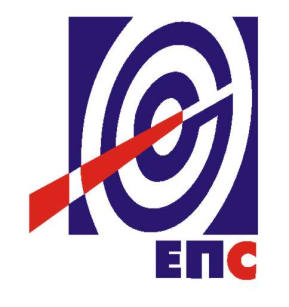 НАРУЧИЛАЦЈАВНО ПРЕДУЗЕЋЕ„ЕЛЕКТРОПРИВРЕДА СРБИЈЕ“БЕОГРАДУЛИЦА ЦАРИЦЕ МИЛИЦЕ БРОЈ 2КОНКУРСНА ДОКУМЕНТАЦИЈАЗА ЈАВНУ НАБАВКУ УСЛУГА „Систем за управљање безбедношћу информација (ISO 27001:2013)“- У ОТВОРЕНОМ ПОСТУПКУ -ЈАВНА НАБАВКА 1000/0285/2015(заведено у ЈП ЕПС број  12.01.75203/11-15 од  03.12.2015)Београд, децембар 2015. годинеНа основу чл. 32. и 61. Закона о јавним набавкама („Сл. гласник РС” бр. 124/12, 14/15 и 68/15), (у даљем тексту: Закон), чл. 2. Правилника о обавезним елементима конкурсне документације у поступцима јавних набавки и начину доказивања испуњености услова („Сл. гласник РС” бр. 86/15), Одлуке о покретању поступка јавне набавке број 1000/0285/2015, број 12.01.75203/2-15 oд 27.11.2015. године и Решења о образовању Комисије за јавну набавку број 12.01.75203/3-15 oд 27.11.2015. године припремљена је:КОНКУРСНА ДОКУМЕНТАЦИЈАу отвореном поступку за јавну набавку услуга „Систем за управљање безбедношћу информација (ISO 27001:2013)“ЈН број 1000/0285/2015Укупан број страна документације: 86ОПШТИ ПОДАЦИ О ЈАВНОЈ НАБАВЦИПредмет јавне набавке услуга:  Јавна набавка услуга се спроводи са циљем подизања нивоа информационе безбедности ЈП ЕПС, кроз сагледавање тренутног стања информационе безбедности и стварање предуслова за покретање активности на успостављању система управљања безбедношћу информација ЈП ЕПС и његове међународне сертификације према важећим стандардима. Опис сваке партије, ако је предмет јавне набавке обликован по партијама: немаУПУТСТВО ПОНУЂАЧИМА КАКО ДА САЧИНЕ ПОНУДУКонкурсна документација садржи Упутство понуђачима како да сачине понуду и потребне податке о захтевима Наручиоца у погледу садржине понуде, као и услове под којима се спроводи поступак избора најповољније понуде у поступку јавне набавке.Понуђач мора да испуњава све услове одређене Законом и конкурсном документацијом. Понуда се припрема и доставља на основу позива, у складу са конкурсном документацијом, у супротном, понуда се одбија као неприхватљива.Врста, техничке карактеристике и спецификација предмета јавне набавке дата је у Одељку 5. Конкурсне документације.ПОДАЦИ О ЈЕЗИКУ У ПОСТУПКУ ЈАВНЕ НАБАВКЕНаручилац је припремио конкурсну документацију на српском језику и водиће поступак јавне набавке на српском језику. Понуда са свим прилозима мора бити сачињена на српском језику. Ако је неки доказ или документ у понуди на страном језику, исти мора бити преведен на српски језик и оверен од стране овлашћеног преводиоца. Ако понуда са свим прилозима није сачињена на српском, понуда ће бити одбијена, као неприхватљива.Наручилац задржава право да у току поступка прегледа и оцене понуда одреди део понуде везан за техничку документацију који би требао да буде преведен на српски језик и оверен од стране овлашћеног преводиоца, у примереном року. НАЧИН САСТАВЉАЊА ПОНУДЕ И ПОПУЊАВАЊА ОБРАСЦА ПОНУДЕПонуђач је обавезан да сачини понуду тако што, јасно и недвосмислено, читко попуњено својеручно, откуцано на рачунару или писаћој машини, уписује тражене податке у обрасце или у свему садржински према обрасцима који су саставни део конкурсне документације и оверава је печатом и потписом законског заступника понуђача, другог заступника уписаног у регистар надлежног органа или лица овлашћеног од стране законског заступника уз доставу овлашћења у понуди.Понуђач је обавезан да у Обрасцу понуде наведе: укупну цену без ПДВ-а, рок важења понуде, као и остале елементе из Обрасца понуде.Сви документи, поднети у понуди пожељно је да буду повезани траком у целину и запечаћени (воском) или на неки други начин, тако да се не могу накнадно убацивати, одстрањивати или замењивати појединачни листови, односно прилози, а да се видно не оштете листови или печат. Пожељно је да понуђач редним бројем означи сваку страницу листа у понуди, укључујући и празне стране, својеручно, рачунаром или писаћом машином. Докази који се достављају уз понуду, а због своје важности не смеју бити оштећени, означени бројем (банкарска гаранција, меница), стављају се у посебну фолију, а на фолији се видно означава редни број странице листа из понуде. Фолија се мора залепити при врху како би се докази, који се због своје важности не смеју оштетити, заштитили.Понуђач подноси понуду заједно са доказима о испуњености услова из конкурсне документације, лично или поштом, у затвореној и запечаћеној коверти, тако да се са сигурношћу може закључити да се први пут отвара, на адресу: Јавно предузеће „Електропривреда Србије“, 11000 Београд, Србија, Царице Милице бр. 2, ПАК 103925 - писарница - са назнаком: „Понуда за јавну набавку - „Систем за управљање безбедношћу информација (ISO 27001:2013)“ - Јавна набавка број 1000/0285/2015 - НЕ ОТВАРАТИ“. Понуђач у затвореној и запечаћеној коверти мора да достави оригинал понуде у папирном облику и једну копију на CD или USB у pdf формату. Уколико се оригинал и копија разликују, као тачан и валидан сматраће се оригинал у папирном облику.На полеђини коверте обавезно се уписује тачан назив и адреса понуђача, телефон и факс понуђача, као и име и презиме овлашћеног лица за контакт.У случају да понуду подноси група понуђача, на полеђини коверте је потребно назначити да се ради о групи понуђача и навести називе и адресу свих чланова групе понуђача.ПОДНОШЕЊЕ, ИЗМЕНА, ДОПУНА И ОПОЗИВ ПОНУДЕПонуђач може поднети само једну понуду.Понуду може поднети понуђач самостално, група понуђача, као и понуђач са подизвођачем. Понуђач који је самостално поднео понуду не може истовремено да учествује у заједничкој понуди или као подизвођач. У случају да понуђач поступи супротно наведеном упутству свака понуда понуђача у којој се појављује биће одбијена. Понуђач може бити члан само једне групе понуђача која подноси заједничку понуду, односно учествовати у само једној заједничкој понуди. Уколико је понуђач, у оквиру групе понуђача, поднео две или више заједничких понуда, Наручилац ће све такве понуде одбити.Понуђач који је члан групе понуђача не може истовремено да учествује као подизвођач. У случају да понуђач поступи супротно наведеном упутству свака понуда понуђача у којој се појављује биће одбијена. У року за подношење понуде понуђач може да измени или допуни већ поднету понуду писаним путем, на адресу Наручиоца, са назнаком „ИЗМЕНА – ДОПУНА - Понуде за јавну набавку услуга- „Систем за управљање безбедношћу информација (ISO 27001:2013)“- Јавна набавка број 1000/0285/2015 – НЕ ОТВАРАТИ“.У случају измене или допуне достављене понуде, Наручилац ће приликом стручне оцене понуде узети у обзир измене и допуне само ако су извршене у целини и према обрасцу на који се, у већ достављеној понуди, измена или допуна односи.У року за подношење понуде понуђач може да опозове поднету понуду писаним путем, на адресу Наручиоца, са назнаком „ОПОЗИВ - Понуде за јавну набавку  „Систем за управљање безбедношћу информација (ISO 27001:2013)“- Јавна набавка број 1000/0285/2015 – НЕ ОТВАРАТИ“.У случају опозива поднете понуде пре истека рока за подношење понуда, Наручилац такву понуду неће отварати, већ ће је неотворену вратити понуђачу.Уколико понуђач измени или опозове понуду поднету по истеку рока за подношење понуда, Наручилац ће наплатити средство обезбеђења дато на име озбиљности понуде.ПАРТИЈЕПредметна јавна набавка није обликована по партијама.ПОНУДА СА ВАРИЈАНТАМА Понуда са варијантама није дозвољена.РОК ЗА ПОДНОШЕЊЕ ПОНУДА И ОТВАРАЊЕ ПОНУДАБлаговременим се сматрају понуде које су примљене и оверене печатом пријема у писарници Наручиоца, најкасније до 12:00 часова 30-тог (словима: тридесетог) дана од дана објављивања позива за подношење понуда на Порталу јавних набавки, без обзира на начин на који су послате. Имајући у виду да је позив за предметну набавку објављен дана 03.12.2015. године на Порталу јавних набавки то је самим тим рок за подношење понуда 04.01.2016. године до 12:00 часова.Ако је понуда поднета по истеку рока за подношење понуда одређеног у позиву и конкурсној документацији, сматраће се неблаговременом, а Наручилац ће по окончању поступка отварања понуда, овакву понуду вратити неотворену понуђачу, са назнаком да је поднета неблаговремено.Комисија за јавне набавке ће благовремено поднете понуде јавно отворити дана 04.01.2016. године у 12:30 часова у просторијама Јавног предузећа „Електропривреда Србије“, Београд, Улица Балканска бр.13.Представници понуђача који учествују у поступку јавног отварања понуда, морају да пре почетка поступка јавног отварања доставе Комисији за јавне набавке писано овлашћење за учествовање у овом поступку, издато на меморандуму понуђача, заведено и оверено печатом и потписом законског заступника понуђача или другог заступника уписаног у регистар надлежног органа или лица овлашћеног од стране законског заступника уз доставу овлашћења у понуди.Комисија за јавну набавку води записник о отварању понуда у који се уносе подаци у складу са Законом.Записник о отварању понуда потписују чланови комисије и овлашћени представници понуђача, који преузимају примерак записника.Наручилац ће у року од 3 (три) дана од дана окончања поступка отварања понуда поштом или електронским путем доставити записник о отварању понуда понуђачима који нису учествовали у поступку отварања понуда.ПОДИЗВОЂАЧИАко понуђач у понуди наведе да ће делимично извршење набавке поверити подизвођачу, дужан је да наведе назив подизвођача, а уколико уговор између наручиоца и понуђача буде закључен, тај подизвођач ће бити наведен у уговору.Понуђач је дужан да у понуди наведе проценат укупне вредности набавке који ће поверити подизвођачу, а који не може бити већи од 50% као и део предмета набавке који ће извршити преко подизвођача.Понуђач је дужан да наручиоцу, на његов захтев, омогући приступ код подизвођача ради утврђивања испуњености услова.Сваки подизвођач, којега понуђач ангажује, мора да испуњава услове из члана 75. став 1. тачка 1), 2) и 4) Закона, што доказује достављањем доказа наведених одељку Услови за учешће из члана 75. и 76. Закона и Упутство како се доказује испуњеност тих услова. Додатне услове у вези са капацитетима понуђач испуњава самостално, без обзира на ангажовање подизвођача.Све обрасце у понуди потписује и печатом оверава понуђач, изузев Обрасца 4. који попуњава, потписује и оверава сваки подизвођач у своје име.Понуђач у потпуности одговара Наручиоцу за извршење уговорене набавке, без обзира на број подизвођача.Понуђач не може ангажовати као подизвођача лице које није навео у понуди, у супротном наручилац ће реализовати средство обезбеђења и раскинути уговор, осим ако би раскидом уговора наручилац претрпео знатну штету. Понуђач може ангажовати као подизвођача лице које није навео у понуди, ако је на страни подизвођача након подношења понуде настала трајнија неспособност плаћања, ако то лице испуњава све услове одређене за подизвођача и уколико добије претходну сагласност наручиоца.Наручилац у овом поступку не предвиђа примену одредби става 9. и 10. члана 80. Закона о јавним набавкама.ГРУПА ПОНУЂАЧА (ЗАЈЕДНИЧКА ПОНУДА)У случају да више понуђача поднесе заједничку понуду, они као саставни део понуде морају доставити споразум о заједничком извршењу набавке, којим се међусобно и према наручиоцу обавезују на заједничко извршење набавке, који обавезно садржи податке прописане члан 81. став 4. и 5. Закона и то податке о: члану групе који ће бити носилац посла, односно који ће поднети понуду и који ће заступати групу понуђача пред наручиоцем;опису послова сваког од понуђача из групе понуђача у извршењу уговора;неограниченој, солидарној одговорности понуђача из групе према Наручиоцу.Сваки понуђач из групе понуђача  која подноси заједничку понуду мора да испуњава услове из члана 75.  став 1. тачка 1), 2) и 4) Закона, што доказује достављањем доказа наведеним у одељку Услови за учешће из члана 75. и 76. Закона и Упутство како се доказује испуњеност тих услова. Услове у вези са капацитетима, у складу са чланом 76. Закона, понуђачи из групе испуњавају заједно, на основу достављених доказа дефинисаних конкурсном документацијом.У случају заједничке понуде групе понуђача све обрасце потписује и оверава члан групе понуђача који је одређен као Носилац посла у споразуму чланова групе понуђача, изузев Обрасца 1. и Обрасца 4. које попуњава, потписује и оверава сваки члан групе понуђача у своје име.ЦЕНА Цена се исказује у динарима, без пореза на додату вредност (ПДВ).Понуђач може цену исказати у еврима, без ПДВ-а, с тим да ће за потребе оцењивања понуда иста бити прерачуната у динаре по средњем курсу Народне банке Србије на дан када је започето отварање понуда.У случају да у достављеној понуди није назначено да ли је понуђена цена са или без ПДВ, сматраће се, сагласно Закону, да је иста без ПДВ. Понуђена цена мора бити фиксна и не може се мењати за све време трајања уговора.Понуђена цена мора да покрива и укључује све остале предвиђене и евентуалне трошкове које понуђач има у реализацији набавке.У Обрасцу “Структура цене“ (Образац 5. конкурсне документације)  треба исказати структуру цене према табели у истом обрасцу, док у Обрасцу понуде (Образац 2. конкурсне документације)  треба исказати укупно понуђену цену. Ако је у понуди исказана неуобичајено ниска цена, Наручилац ће поступити у складу са чланом 92. Закона.НАЧИН И УСЛОВИ ФАКТУРИСАЊА И ПЛАЋАЊАУ предметној јавној набавци начин плаћања је услов за учествовање у поступку и подразумева плаћање услуга према дефинисаним контролним тачкама из Одељка 5.5. ове Конкурсне документације:10% укупне вредности уговора након контролне тачке 140% укупне вредности уговора након контролне тачке 3 30% укупне вредности уговора након контролне тачке 620% укупне вредности уговора након контролне тачке 9 Понуђач је обавезан да достави Наручиоцу Извештај о извршењу за сваку контролну тачку из претходног става овог члана, у једном оригиналу у папирној форми и једној копији у електронској форми (DOC, DOCХ или PDF формат). Уколико се оригинал и копија у електронској форми разликују, као тачан сматраће се оригинал.Наручилац има право да у року од 5 (пет) дана, након пријема појединачног извештаја, достави примедбе понуђачу у писаном облику. Сваки појединачни извештај потписују овлашћена лица Наручиоца и понуђача, чиме потврђују да је посао из наведене контролне тачке извршен. Изабрани понуђач се обавезује да достави Наручиоцу фактуру по појединачном извештају у року од 3 (три) дана од дана прихватања и потписивања појединачног извештаја од стране овлашћеног лица Наручиоца.Наручилац ће сва плаћања извршити у законском року до 45 дана од датума пријема исправне фактуре издате од стране понуђача на бази прихваћеног и потписаног појединачног извештаја од стране Наручиоца.Авансно плаћање није дозвољено. Фактурисање уговорене вредности, за цену изражену у еврима домаћи понуђач ће вршити у динарима прерачуном по средњем курсу Народне банке Србије на дан промета. Плаћање уговорене вредности извршених услуга за цену изражену у еврима домаћем понуђачу  вршиће се у динарима по средњем курсу евра Народне банке Србије на дан плаћања.РОК ИЗВРШЕЊА УСЛУГА КОЈЕ СУ ПРЕДМЕТ ЈАВНЕ НАБАВКЕМинимално прихватљив рок извршења свих захтеваних услуга, које су предмет јавне набавке је 180 дана од дана ступања Уговора на снагу.Максимално прихватљив рок извршења свих захтеваних услуга, које су предмет јавне набавке је 240 дана од дана ступања Уговора на снагу.Рок за почетак извршења је најкасније 10 дана од дана ступања  Уговора на снагу.ТЕРМИН ПЛАН ИЗВРШЕЊА УСЛУГАПонуђач, у својој понуди, мора да достави Термин план извршења услуга по фазама у Обрасцу 3. конкурсне документације, као и детаљан гантограм свих активности током извршења услуга. Термин план се мора урадити у складу са роковима који су дати у Одељку 2.11. конкурсне документације.СРЕДСТВА ФИНАНСИЈСКОГ ОБЕЗБЕЂЕЊА Понуђач је дужан да достави следећа средства финансијског обезбеђења, у складу са обрасцима из конкурсне документације:У понуди:Банкарска гаранција за озбиљност понудеПонуђач доставља оригинал банкарску гаранцију за озбиљност понуде у висини од 3% вредности понуде, без ПДВ Банкарска гаранција понуђача мора бити неопозива, безусловна (без права на приговор) и наплатива на први писани позив, са трајањем најмање од 60 (словима: шездесет) дана од дана отварања понуда, с тим да евентуални продужетак рока важења понуде има за последицу и продужење рока важења банкарске гаранције за исти број дана.Наручилац ће уновчити гаранцију за озбиљност понуде дату уз понуду уколико: а) понуђач након истека рока за подношење понуда повуче, опозове или измени своју понуду илиб) понуђач коме је додељен уговор благовремено не потпише или одбије да потпише уговор о јавној набавци или ц) у случају да понуђач не достави захтевану банкарску гаранцију предвиђену уговором.У случају да је пословно седиште банке гаранта у Републици Србији у случају спора по овој Гаранцији, утврђује се надлежност суда у Београду и примена материјалног права Републике Србије. У случају да је пословно седиште банке гаранта изван Републике Србије у случају спора по овој Гаранцији, утврђује се надлежност Спољнотрговинске арбитраже при Привредној комори Србије уз примену њеног Правилника и процесног и материјалног права Републике Србије. Поднета банкарска гаранција не може да садржи додатне услове за исплату, краће рокове, мањи износ или промењену месну надлежност за решавање спорова.Понуђач може поднети гаранцију стране банке само ако је тој банци додељен кредитни рејтинг коме одговара најмање ниво кредитног квалитета 3 (инвестициони ранг).Банкарска гаранција ће бити враћена понуђачу са којим није закључен уговор одмах по закључењу уговора са понуђачем чија је понуда изабрана као најповољнија, а понуђачу са којим је закључен уговор у року од 8 дана од дана предаје Наручиоцу инструмента обезбеђења извршења уговорених обавеза које је захтевано Уговором.ИЛИМеница за озбиљност понуде (домаћи понуђачи)бланко соло меница која мора бити:издата са клаузулом „без протеста“ и „без извештаја“потписана од стране законског заступника или лица по овлашћењу  законског заступника, на начин који прописује Закон о меници ("Сл. лист ФНРЈ" бр. 104/46, "Сл. лист СФРЈ" бр. 16/65, 54/70 и 57/89 и "Сл. лист СРЈ" бр. 46/96, Сл. лист СЦГ бр. 01/03 Уст. повеља)евидентирана у Регистру меница и овлашћења кога води Народна банка Србије у складу са Одлуком о ближим условима, садржини и начину вођења регистра меница и овлашћења („Сл. гласник РС“ бр. 56/11) и то документује овереним захтевом пословној банци да региструје меницу са одређеним серијским бројем, основ на основу кога се издаје меница и менично овлашћење (број ЈН) и износ из основа (тачка 4. став 2. Одлуке).менично писмо-овлашћење које мора бити издато на основу Закона о меници и тачке 1, 2 и 6 „Одлуке о облику садржини и начину коришћења јединствених инструмената платног промета“, и то коришћењем Обрасца меничног писма-овлашћења који је дат у прилогу ове Конкурсне документације и чини њен саставни део. Менично писмо мора да буде неопозиво и безусловно овлашћење којим понуђач наручиоца овлашћује да може, без протеста, приговора, извештаја и трошкова попунити и наплатити меницу на износ од 3% вредности понуде без ПДВ, у року најкасније  до истека рока од 60 дана од дана отварања понуда, с тим да евентуални продужетак рока важења понуде има за последицу и продужење рока важења менице и меничног овлашћења за исти број дана.копију важећег картона депонованих потписа овлашћених лица за располагање новчаним средствима са рачуна Понуђача код те пословне банке оверену на дан издавања менице и меничног овлашћења, од стране пословне банке наведене у меничном овлашћењу;копију ОП обрасца за законског заступника и лица овлашћених за потпис менице / овлашћења (Оверени потписи лица овлашћених за заступање);овлашћење којим законски заступник овлашћује лица за потписивање менице и меничног овлашћења за конкретан посао, у случају да меницу и менично овлашћење не потписује законски заступник понуђача;оверен Захтев  за регистрацију менице од стране пословне банке која је извршила регистрацију менице у Регистру меница и овлашћења код Народне банке Србије, с тим да у делу „Основ издавања и износ из основа/валута“ треба ОБАВЕЗНО навести:у колони „Основ издавања менице“ мора се навести: учешће у јавној набавци „Електропривреде Србије“ Београд, ЈН број 1000/0285/2015 а све у складу са Одлуком о ближим условима, садржини и начину вођења Регистра меница и овлашћења („Службени гласник Републике Србије“ број 56/11).у колони „Износ" треба ОБАВЕЗНО навести износ на који је меница издата;у колони „Валута“ треба ОБАВЕЗНО навести валуту на коју се меница издаје;Меница може бити наплаћена у случајевима:ако понуђач опозове, допуни или измени своју понуду коју је Наручилац прихватиоу случају да понуђач прихваћене понуде одбије да потпише уговор у одређеном року;у случају да понуђач не достави захтевану банкарску гаранцију предвиђену  уговором Меница ће бити враћена понуђачу са којим није закључен уговор одмах по закључењу уговора са понуђачем чија је понуда изабрана као најповољнија, а понуђачу са којим је закључен уговор у року од 8 дана од дана предаје Наручиоцу инструмента обезбеђења извршења уговорених обавеза које је  захтевано Уговором.ИЛИУплата депозита на рачун НаручиоцаПонуђач је дужан да на име обезбеђења озбиљности понуде уплати депозит у износу који одговара 3% вредности понуде, без ПДВ, на рачун Наручиоца (за плаћање у динарима, рачун Бр.160-700-13 код Banca Intesa AD Beograd; а за плаћање у еврима, према следећим инструкцијама:56: Intermediary: BCITITMM, INTESA SANPAOLO SPA, MILANO, ITALY57: Account with institution: DBDBRSBG, BANCA INTESA AD, Beograd59: Beneficiary: /RS35160005030000152939 , ELEKTROPRIVREDA  SRBIJE JP, Carice  Milice 2, Beograd, Republic of Serbiaкод Banca Intesa AD Beograd) и да доказ о реализованој уплати достави у понуди. Све банкарске трошкове око уплате и повраћаја депозита сноси Понуђач.Уплаћена средства ће бити враћена понуђачу са којим није закључен уговор одмах по закључењу уговора са понуђачем чија је понуда изабрана као најповољнија, а понуђачу са којим је закључен уговор у року од 8 дана од дана предаје Наручиоцу инструмента обезбеђења извршења уговорених обавеза које је захтевано Уговором.Уколико понуђач не достави у понуди средства финансијског обезбеђења у роковима и на начин предвиђен конкурсном документацијом, понуда ће бити одбијена, као неприхватљива.Приликом закључења УговораГаранција за добро извршење послаПонуђач је дужан да Наручиоцу достави неопозиву, , безусловну (без права на приговор) и на први писани позив наплативу банкарску гаранцију за добро извршење посла у износу од 10%  укупне вредности уговора без ПДВ. Наведену банкарску гаранцију понуђач предаје приликом закључења Уговора или најкасније у року од  8 дана од закључења Уговора. што је одложни услов за ступање уговора на правну снагу.Банкарска гаранција мора трајати најмање 30 (словима тридесет) дана дуже од рока одређеног за коначно извршење посла.Ако се за време трајања уговора промене рокови за извршење уговорне обавезе, важност банкарске гаранције за добро извршење посла мора да се продужи.Поднета банкарска гаранција не може да садржи додатне услове за исплату, краће рокове, мањи износ или промењену месну надлежност за решавање спорова.Наручилац ће уновчити дату банкарску гаранцију за добро извршење посла у случају да изабрани понуђач не буде извршавао своје уговорне обавезе у роковима и на начин предвиђен уговором. У случају да је пословно седиште банке гаранта у Републици Србији у случају спора по овој Гаранцији, утврђује се надлежност суда у Београду и примена материјалног права Републике Србије. У случају да је пословно седиште банке гаранта изван Републике Србије у случају спора по овој Гаранцији, утврђује се надлежност Спољнотрговинске арбитраже при Привредној комори Србије уз примену њеног Правилника и процесног и материјалног права Републике Србије.У случају да понуђач поднесе банкарску гаранцију стране банке, изабрани понуђач може поднети гаранцију стране банке само ако је тој банци додељен кредитни рејтинг коме одговара најмање ниво кредитног квалитета 3 (инвестициони ранг).Сви трошкови око прибављања средстава обезбеђења падају на терет понуђача, а и исти могу бити наведени у Обрасцу трошкова припреме понуде.Сва средстава финансијског обезбеђења могу гласити на члана групе понуђача одређеног споразумом о заједничком извршењу набавке или понуђача, али не и на подизвођача.У случају да понуђач не испуни преузете обавезе у предметном поступку јавне набавке, Наручилац је овлашћен да реализује достављена средства обезбеђења од стране понуђача. Ако се за време трајања Уговора промене рокови за извршење уговорне обавезе, важност банкарских гаранција мора се продужити.ДОДАТНЕ ИНФОРМАЦИЈЕ И ПОЈАШЊЕЊАПонуђач може, у писаном облику, тражити додатне информације или појашњења у вези са припремом понуде, најкасније пет дана пре истека рока за подношење понуде, на адресу Наручиоца, са назнаком: „ОБЈАШЊЕЊА – позив за јавну набавку број 1000/0285/2015“ или електронским путем на е-mail адресу: jelena.sormaz@eps.rs и sanja.alikalfic@eps.rs  радним данима (понедељак – петак) у времену од 08 до 16 часова. Захтев за појашњење примљен после наведеног времена или током викенда/нерадног дана биће евидентиран као примљен првог следећег радног дана. У захтеву за додатним појашњењем заинтересовано лице може указати Наручиоцу и на евентуално уочене недостатке и неправилности у конкурсној документацијиНаручилац ће у року од три дана по пријему захтева, одговор објавити на Порталу јавних набавки и својој интернет страници.Комуникација у поступку јавне набавке се врши на начин одређен чланом 20. Закона.ДОДАТНА ОБЈАШЊЕЊА, КОНТРОЛА И ДОПУШТЕНЕ ИСПРАВКЕНаручилац може, после отварања понуда, писаним путем или електронским путем да захтева од понуђача додатна објашњења која ће помоћи при прегледу, вредновању и упоређивању понуда, као и да врши контролу (увид) код понуђача и/или његовог подизвођача, односно учесника заједничке понуде.  Понуђач је дужан да поступи по захтеву Наручиоца, односно достави тражена објашњења и омогући непосредни увид.Наручилац може, уз сагласност понуђача, да изврши исправке рачунских грешака уочених приликом разматрања понуде по окончаном поступку отварања понуда.У случају разлике између јединичне и укупне цене, меродавна је јединична цена. НЕГАТИВНЕ РЕФЕРЕНЦЕНаручилац може одбити понуду уколико поседује доказ да је понуђач у претходне три године пре објављивања позива за подношење понуда, у поступку јавне набавке:поступао супротно забрани из чл. 23. и 25. Закона;учинио повреду конкуренције;доставио неистините податке у понуди или без оправданих разлога одбио да закључи уговор о јавној набавци, након што му је уговор додељен;одбио да достави доказе и средства обезбеђења на шта се у понуди обавезао.Наручилац може одбити понуду уколико поседује доказ који потврђује да понуђач није испуњавао своје обавезе по раније закљученим уговорима о јавним набавкама који су се односили на исти предмет набавке, за период од претходне три године пре објављивања позива за подношење понуда. Доказ наведеног може бити:правоснажна судска одлука или коначна одлука другог надлежног органа;исправа о реализованом средству обезбеђења испуњења обавеза у поступку јавне набавке или испуњења уговорних обавеза;исправа о наплаћеној уговорној казни;рекламације потрошача, односно корисника, ако нису отклоњене у уговореном року;изјава о раскиду уговора због неиспуњења битних елемената уговора дата на начин и под условима предвиђеним законом којим се уређују облигациони односи;доказ о ангажовању на извршењу уговора о јавној набавци лица која нису означена у понуди као подизвођачи, односно чланови групе понуђача;други одговарајући доказ примерен предмету јавне набавке који се односи на испуњење обавеза у ранијим поступцима јавне набавке или по раније закљученим уговорима о јавним набавкамаНаручилац може одбити понуду ако поседује доказ из става 3. тачка 1) члана 82. Закона, који се односи на поступак који је спровео или уговор који је закључио и други наручилац ако је предмет јавне набавке истоврсан. Наручилац ће поступити на наведене начине и у случају заједничке понуде групе понуђача уколико утврди да постоје напред наведени докази за једног или више чланова групе понуђача. ПОШТОВАЊЕ ОБАВЕЗА КОЈЕ ПРОИЗЛАЗЕ ИЗ ПРОПИСА О ЗАШТИТИ НА РАДУ И ДРУГИХ ПРОПИСАПонуђач је дужан да  при састављању понуде изричито наведе да је поштовао обавезе које произлазе из важећих прописа о заштити на раду, запошљавању и условима рада, заштити животне средине, као и да нема забрану обављања делатности која је на снази у време подношења понуде (Образац 4. из конкурсне документације).НАКНАДА ЗА КОРИШЋЕЊЕ ПАТЕНАТАНакнаду за коришћење патената, као и одговорност за повреду заштићених права интелектуалне својине трећих лица сноси понуђач.РОК ВАЖЕЊА ПОНУДЕ Понуда мора да важи најмање 60 (словима: шездесет) дана од дана отварања понуда. У случају да понуђач наведе краћи рок важења понуде, понуда ће бити одбијена, као неприхватљива. РОК ЗА ЗАКЉУЧЕЊЕ УГОВОРАНаручилац ће доставити уговор о јавној набавци понуђачу којем је додељен уговор у року од 8 (осам) дана од протека рока за подношење захтева за заштиту права,Ако наручилац не достави потписан уговор понуђачу у року из става 1. Понуђач није дужан да потпише уговор што се неће сматрати одустајањем од понуде и не може због тога сносити било какве последице, осим ако је поднет благовремен захтев за заштиту права.Ако понуђач чија је понуда изабрана као најповољнија не потпише уговор у наведеном року, Наручилац  ће одлучити да ли ће уговор о јавној набавци закључити са првим следећим најповољнијим понуђачем.Наручилац може и пре истека рока за подношење захтева за заштиту права закључити уговор о јавној набавци у случају испуњености услова из члана 112. став 2. тачка 5. Закона.НАЧИН ОЗНАЧАВАЊА ПОВЕРЉИВИХ ПОДАТАКАПодаци које понуђач оправдано означи као поверљиве биће коришћени само у току поступка јавне набавке у складу са позивом и неће бити доступни ником изван круга лица која су укључена у поступак јавне набавке. Ови подаци неће бити објављени приликом отварања понуда и у наставку поступка. Наручилац може да одбије да пружи информацију која би значила повреду поверљивости података добијених у понуди. Као поверљива, понуђач може означити документа која садрже личне податке, а које не садржи ни један јавни регистар, или која на други начин нису доступна, као и пословне податке који су прописима одређени као поверљиви. Наручилац ће као поверљива третирати она документа која у десном горњем углу великим словима имају исписано „ПОВЕРЉИВО“.Наручилац не одговара за поверљивост података који нису означени на горе наведени начин.Ако се као поверљиви означе подаци који не одговарају горе наведеним условима, Наручилац ће позвати понуђача да уклони ознаку поверљивости. Понуђач ће то учинити тако што ће његов представник изнад ознаке поверљивости написати „ОПОЗИВ“, уписати датум, време и потписати се.Ако понуђач у року који одреди Наручилац не опозове поверљивост докумената, Наручилац ће третирати ову понуду као понуду без поверљивих података.Наручилац је дужан да доследно поштује законите интересе понуђача, штитећи њихове техничке и пословне тајне у смислу закона којим се уређује заштита пословне тајне.Неће се сматрати поверљивим докази о испуњености обавезних услова, цена и други подаци из понуде који су од значаја за примену критеријума и рангирање понуде.ТРОШКОВИ ПОНУДЕТрошкове припреме и подношења понуде сноси искључиво понуђач и не може тражити од наручиоца накнаду трошкова.Понуђач може да у оквиру понуде достави укупан износ и структуру трошкова припремања понуде тако што попуњава, потписује и оверава печатом Образац 6. (Образац трошкова припреме понуде).Ако је поступак јавне набавке обустављен из разлога који су на страни наручиоца, наручилац је дужан да понуђачу надокнади трошкове израде узорка или модела, ако су израђени у складу са техничким спецификацијама наручиоца и трошкове прибављања средства обезбеђења, под условом да је понуђач тражио накнаду тих трошкова у својој понуди.ОБРАЗАЦ СТРУКТУРЕ ЦЕНЕСтруктуру цене понуђач наводи тако што попуњава, потписује и оверава печатом Образац 5. из конкурсне документације.МОДЕЛ УГОВОРАУ складу са датим Моделом уговора (Одељак 7. конкурсне документације) и елементима најповољније понуде биће закључен Уговор о јавној набавци.Понуђач је у обавези да дати Модел уговора потпише, овери печатом и исти достави у понуди, у супротном понуда ће бити одбијена као неприхватљива.РАЗЛОЗИ ЗА ОДБИЈАЊЕ ПОНУДЕ И ОБУСТАВУ ПОСТУПКАУ поступку јавне набавке Наручилац ће одбити неприхватљиву понуду у складу са чланом 107. Закона.Наручилац ће донети одлуку о обустави поступка јавне набавке у складу са чланом 109. Закона.У случају обуставе поступка јавне набавке, Наручилац неће бити одговоран, ни на који начин, за стварну штету, изгубљену добит, или било какву другу штету коју понуђач може услед тога да претрпи, упркос томе што је Наручилац био упозорен на могућност наступања штете.ПОДАЦИ О САДРЖИНИ ПОНУДЕСадржину понуде, поред Обрасца понуде, морају да чине и сви остали докази о испуњености услова из чл. 75. и 76. Закона, предвиђени чл. 77. Закона, који су наведени у конкурсној документацији, као и сви тражени прилози и изјаве на начин предвиђен следећим ставом ове тачке:попуњен, потписан и печатом оверен образац „Изјава о независној понуди“ попуњен, потписан и печатом оверен образац „Образац понуде“ попуњен, потписан и печатом оверен образац „Термин план извршења услуге“ попуњен, потписан и печатом оверен образац Изјаве у складу са чланом 75. став 2. Законапопуњен, потписан и печатом оверен образац „Структура цене“ попуњен, потписан и печатом оверен „Образац трошкова припреме понуде“, по потребипопуњен, потписан и печатом оверен образац „Листа референци понуђача“попуњен, потписан и печатом оверен образац „Потврда“, издате од стране ранијих наручилацапопуњен, потписан и печатом оверен образац „Квалификациона структура извршилаца који ће бити ангажовани у извршењу услуга које су предмет набавке“ попуњен, потписан и печатом оверен образац „Детаљна радна биографија“оверене и потписане Потврде издате од стране ранијих наручилаца о учешћу предложених чланова тима понуђача на реализованим пројектима организација и методологија извршења услуга (детаљан опис на који ће начин Понуђач да изврши предметне услуге, укључујући све активности потребне да се у потпуности одговори на захтеве јавне набавке, пројектну организацију, пројектни тим и тако даље)  детаљан гантограм активности у оквиру пројектапотписан и печатом оверен „Модел уговора“ потписан и печатом оверен „Модел уговора о чувању пословне тајне и поверљивих информацијаобрасце, изјаве и доказе одређене тачком 2.7 или тачком 2.8 овог упутства у случају да понуђач подноси понуду са подизвођачем или заједничку понуду подноси група понуђача;средство финансијског обезбеђења озбиљности понуде у складу са тачком 2.13. овог упутства;докази о испуњености услова из чл. 75. и 76. Закона у складу са чланом 77. Закон и Одељком 4. конкурсне документације.ЗАШТИТА ПРАВА ПОНУЂАЧАЗахтев за заштиту права може се поднети у току целог поступка јавне набавке, против сваке радње, осим ако Законом није другачије одређено.Захтев за заштиту права може да поднесе понуђач, односно заинтересовано лице, који има интерес за доделу уговора, у конкретном поступку јавне набавке и који је претрпео или би могао да претрпи штету због поступања Наручиоца противно одредбама Закона.Захтев за заштиту права се подноси наручиоцу, са назнаком „Захтев за заштиту права јн. бр.1000/0285/2015“.Копију захтева за заштиту права подносилац истовремено доставља Републичкој комисији за заштиту права у поступцима јавних набавки, на адресу: 11000 Београд, Немањина 22-26.Захтев за заштиту права садржи:назив и адресу подносиоца захтева и лице за контакт; назив и адресу Наручиоца податке о јавној набавци која је предмет захтева, односно о одлуци наручиоца; повреде прописа којима се уређује поступак јавне набавке; чињенице и доказе којима се повреде доказују; потврду о уплати таксе из члана 156. овог Закона потпис подносиоца. Захтев за заштиту права којим се оспорава врста поступка, садржина позива за подношење понуда или конкурсне документације сматраће се благовременим ако је примљен од стране наручиоца најкасније седам дана пре истека рока за подношење понуда, без обзира на начин достављања, и уколико је подносилац захтева у складу са чланом 63. став 2. Закона указао Наручиоцу на евентуалне недостатке и неправилности, а Наручилац исте није отклонио.Захтев за заштиту права којим се оспоравају радње које Наручилац предузме пре истека рока за подношење понуда, а након истека рока из претходног става, сматраће се благовременим уколико је поднет најкасније до истека рока за подношење понуда. После доношења одлуке о додели уговора и одлуке о обустави поступка, рок за подношење захтева за заштиту права је десет дана од дана објављивања одлуке на Порталу јавних набавки.Захтев за заштиту права не задржава даље активности Наручиоца у поступку јавне набавке у складу са одредбама члана 150. Закона. Наручилац објављује обавештење о поднетом захтеву за заштиту права на Порталу јавних набавки и на својој интернет страници најкасније у року од два дана од дана пријема захтева за заштиту права, које садржи податке из Прилога 3Љ Закона.Наручилац може да одлучи да заустави даље активности у случају подношења захтева за заштиту права, при чему је тад дужан да у обавештењу о поднетом захтеву за заштиту права наведе да зауставља даље активности у поступку јавне набавке. Подносилац захтева за заштиту права дужан је да на рачун буџета Републике Србије (број рачуна: 840-30678845-06, шифра плаћања 153 или 253, позив на број ____________, сврха: Захтев за заштиту права, ЈП ЕПС, јн. бр. 1000/0285/2015, прималац уплате: буџет Републике Србије) уплати таксу и то:уколико се захтевом за заштиту права оспорава врста поступка јавне набавке, садржина позива за подношење понуда, односно садржина конкурсне документације или друге радње Наручиоца предузете пре отварања понуда, такса износи 120.000,00 динара;уколико се захтевом за заштиту права оспоравају радње Наручиоца предузете после отварања понуда, изузев Одлуке о додели уговора о јавној набавци, висина таксе се одређује према процењеној вредности јавне набавке и износи 120.000,00 динара;уколико се захтевом за заштиту права оспорава Одлука о додели уговора о јавној набавци, висина таксе се одређује према понуђеној цени понуђача коме је додељен уговор, па ако та цена не прелази 120.000.000,00 динара такса износи 120.000,00 динара, а ако та цена прелази 120.000.000,00 динара, такса износи 0,1% понуђене цене понуђача коме је додељен уговор.Упутство о уплати таксе је јавно доступно на сајту Републичке комисије за заштиту права у поступцима јавних набавки: http://www.kjn.gov.rs/ci/uputstvo-o-uplati-republicke-administrativne-takse.htmlКРИТЕРИЈУМ ЗА ДОДЕЛУ УГОВОРА  Одлуку о додели уговора, Наручилац ће донети применом критеријума „економски најповољнија понуда“.ЕЛЕМЕНТИ КРИТЕРИЈУМА НА ОСНОВУ КОЈИХ СЕ ДОДЕЉУЈЕ УГОВОРEлементи критеријума су:Понуђена цена							50 пондера	Квалитет чланова пројектног тима				50 пондераИскуство руководиоца пројекта (ИРП): 			10,65 пондераИскуство водећег консултанта за подручје информационе безбедности (ИВК): 								9,72 пондераИскуство консултаната за подручје безбедности људских ресурса  (ИХР): 								9,72 пондераИскуство консултанта за подручје интеграције система управљања и стандарда (ИИК): 						14,81 пондераИскуство консултанта за подручје усклађености система менаџмента безбедности информација са законским, правним, регулаторним и уговорним обавезама (ИКУ): 				5,10 пондераКомисија за јавну набавку ће извршити оцену понуда и извршити избор најповољније понуде, руководећи се утврђеним елементима критеријума којима је одређен релативни значај (пондер), тако да максимални збир пондера износи 100 (сто).Понуде ће се рангирати на основу елемената критеријума и пондера одређених за ове елементе критеријума и најповољнија је она понуда која има највећи збир пондера.Приспеле понуде понуђача биће рангиране за сваки елемент критеријума. За сваки елемент критеријума биће формирана ранг листа понуђача чије су понуде оцењене као прихватљиве и одговарајуће. Коначна ранг листа понуђача се формира на основу збира пондера добијених на основу сваког појединачног елемента критеријума.НАЧИН ОЦЕЊИВАЊАПонуђена цена						Максимално 50 пондераЦена се утврђује на основу укупне понуђене цене свих услуга захтеваних Конкурсном документацијом. Бодовање:Максималан број бодова за понуду са најнижом ценом износи 50За остале понуде број бодова (Бн) се израчунава тако што се у однос ставља цена понуде са најнижом ценом (Цмин) помножена максималним бројем бодова 50, према понуђеној цени понуђача (Цн) чија понуда се оцењује, као у обрасцу:Бн = (Цмин / Цн) х 50Доказ: Образац понуде (Образац 2. Конкурсне документације).Квалитет чланова пројектног тима			Максимално 50 пондераИскуство руководиоца пројекта (ИРП)	      Максимално 10,65 пондера Број пондера према искуству руководиоца пројекта се одређује на следећи начин: ИРП = ИРП1 + ИРП2 + ИРП3 + ИРП4 + ИРП5 + ИРП6 + ИРП7 + ИРП8 + ИРП9Појединачни елементи формуле за израчунавање пондера према искуству руководиоца пројекта се одређује на следећи начин:ИРП1 се израчунава тако што се у однос ставља  Број година професионалног искуства у сектору информационо комуникационих технологија до дана подношење понуде  (БГ) и Највећи број година професионалног искуства у сектору информационо комуникационих технологија до дана подношења понуде (НБГ), помножен са максималним бројем пондера (0,46).Максимални број година професионалног искуства који ће се бодовати је 15.ИРП1 = (БГ / НБГ) х 0,46Доказ: Детаљна радна биографија руководиоца пројекта, према Обрасцу 11.  ИРП2 се израчунава тако што се у однос ставља Број година професионалног искуства у руковођењу тимова до дана подношења понуда (БГ) и Највећи број година професионалног искуства у руковођењу тимова до дана подношења понуде (НБГ), помножен са максималним бројем пондера (0,46).Максимални број година професионалног искуства који ће се бодовати је 10.ИРП2 = (БГ / НБГ) х 0,46Доказ: Детаљна радна биографија руководиоца пројекта, према Обрасцу 11.  ИРП3 се израчунава тако што се у однос ставља Број година професионалног искуства на увођењу система управљања безбедношћу ISO/IEC 27001 до дана подношење понуда (БГ) и Највећи година професионалног искуства на увођењу система управљања безбедношћу ISO/IEC 27001 до дана подношења понуде  (НБГ), помножен са максималним бројем пондера (1,39).Максимални број година професионалног искуства који ће се бодовати је 10.ИРП3 = (БГ / НБГ) х 1,39Доказ: Детаљна радна биографија руководиоца пројекта, према Обрасцу 11ИРП4 се израчунава тако што се у однос ставља Број година професионалног искуства на пословима израде налаза, давања мишљења о информационим системима пословних организација у облику судских вештачења или форензичке анализе безбедности информационих система до дана подношења понуде (БГ) и  Највећи број година професионалног искуства на пословима израде налаза, давања мишљења о информационим системима пословних организација у облику судских вештачења или форензичке анализе безбедности информационих система до дана подношења понуде (НБГ), помножен са максималним бројем пондера (1,85).Максимални број година професионалног искуства који ће се бодовати је 10ИРП4 = (БГ / НБГ) х 1,85Доказ: Детаљна радна биографија руководиоца пројекта, према Обрасцу 11иКопија решења о упису у регистар судских вештака из области информационих технологија или копија доказа о извршеним форензичким анализама безбедности информационих система од стране организације код које је извршена анализа.ИРП5 се израчунава тако што се у однос ставља Број успешно реализованих пројеката увођења система управљања безбедношћу ISO/IEC 27001:2013 у последње две (2) године до дана подношења понуде (БП) и Највећи успешно реализованих пројеката увођења система управљања безбедношћу ISO/IEC 27001:2013 у последње две (2) године до дана подношења понуде (НБП), помножена са максималним бројем пондера (1,85).Максимални број успешно реализованих пројеката који ће се бодовати је 15.ИРП5 = (БП / НБП) х 1,85Доказ: Детаљна радна биографија руководиоца пројекта, према Обрасцу 11иКопије потписаних и оверених печатом пројектних референци издатих на име наведених лица на Обрасцу 12, или у другој форми (из које се недвосмислено може закључити да је референца валидна) оверене и потписане од стране овлашћеног лица корисника код кога је пројекат реализован, наведених у радној биографији радно ангажованих лица.ИРП6 се израчунава тако што се у однос ставља Број успешно реализованих пројеката  увођења система управљања безбедношћу ISO/IEC 27001:2013, у предузећима које се по Закону о рачуноводству и ревизији разврстава у велико правно лице, до дана подношења понуде (БП) и Највећи број успешно реализованих пројеката  увођења система управљања безбедношћу ISO/IEC 27001:2013 у предузећима које се по Закону о рачуноводству и ревизији разврстава у велико правно лице, до дана подношења понуде (НБП), помножена са максималним бројем пондера (1,85).Максимални број успешно реализованих пројеката који ће се бодовати је 5.ИРП6 = (БП / НБП) х 1,85Доказ: Детаљна радна биографија руководиоца пројекта, према Обрасцу 11иКопије потписаних и оверених печатом пројектних референци издатих на име наведених лица на Обрасцу 12, или у другој форми (из које се недвосмислено може закључити да је референца валидна) оверене и потписане од стране овлашћеног лица корисника код кога је пројекат реализован, наведених у радној биографији радно ангажованих лица.ИРП7 се израчунава тако што се у однос ставља Број успешно реализованих пројеката увођења система управљања континуитетом пословања у складу са захтевима  стандарда ISO 22301:2012 - Business Continuity Management Systems, у последње три (3) године до дана подношења понуде (БП) и Највећи број успешно реализованих пројеката увођења система управљања континуитетом пословања у складу са захтевима  стандарда ISO 22301:2012 - Business Continuity Management Systems, у последње три (3) године до дана подношења понуде (НБП), помножена са максималним бројем пондера (0,46).Максимални број успешно реализованих пројеката који ће се бодовати је 5.ИРП7 = (БП / НБП) х 0,46Доказ: Детаљна радна биографија руководиоца пројекта, према Обрасцу 11,иКопије потписаних и оверених печатом пројектних референци издатих на име наведених лица на Обрасцу 12, или у другој форми (из које се недвосмислено може закључити да је референца валидна) оверене и потписане од стране овлашћеног лица корисника код кога је пројекат реализован, наведених у радној биографији радно ангажованих лица.ИРП8 се израчунава тако што се у однос ставља Број успешно реализованих пројеката увођења система управљања безбедним штампањем ISO 14298:2013 - Management of security printing processes, у последње две (2) године до дана подношења понуде(БП) и  Највећи број успешно реализованих пројеката увођења система управљања безбедним штампањем ISO 14298:2013 - Management of security printing processes, у последње две (2) године до дана подношења понуде (НБП), помножена са максималним бројем пондера (1,87).Максимални број успешно реализованих пројеката који ће се бодовати је 5.ИРП8 = (БП / НБП) х 1,87Доказ:Детаљна радна биографија руководиоца пројекта, према Обрасцу 11,иКопије потписаних и оверених печатом пројектних референци издатих на име наведених лица на Обрасцу 12, или у другој форми (из које се недвосмислено може закључити да је референца валидна) оверене и потписане од стране овлашћеног лица корисника код кога је пројекат реализован, наведених у радној биографији радно ангажованих лица.ИРП9 се израчунава тако што се у однос ставља Број успешно реализованих пројеката увођења  Система управљања ИКТ одржавања ISO/IEC 20000:2011 - Service Management System, у последње четири (4) године до дана подношења понуде (БП) и Највећи број успешно реализованих пројеката увођења  Система управљања ИКТ одржавања ISO/IEC 20000:2011 - Service Management System, у последње четири (4) године до дана подношења понуде (НБП), помножена са максималним бројем пондера (0,46).Максимални број успешно реализованих пројеката који ће се бодовати је 5.ИРП9 = (БП / НБП) х 0,46Доказ: Детаљна радна биографија руководиоца пројекта, према Обрасцу 11,иКопије потписаних и оверених печатом пројектних референци издатих на име наведених лица на Обрасцу 12, или у другој форми (из које се недвосмислено може закључити да је референца валидна) оверене и потписане од стране овлашћеног лица корисника код кога је пројекат реализован, наведених у радној биографији радно ангажованих лица.Искуство водећег консултанта за подручје информационе безбедности (ИВК)						        Максимално 9,72 пондера Број  пондера према искуству водећег консултанта за подручје информационе безбедности се одређује на следећи начин: ИВК = ИВК1 + ИВК2 + ИВК3 + ИВК4 + ИВК5 + ИВК6 + ИВК7 + ИВК8Појединачни елементи формуле за израчунавање пондера према искуству водећег консултанта за подручје информационе безбедности се одређује на следећи начин:ИВК1 се израчунава тако што се у однос ставља Број година професионалног искуства у сектору информационо комуникационих технологија до дана подношења понуде (БГ) и Највећи број година професионалног искуства  у сектору информационо комуникационих технологија до дана подношења понуде (НБГ), помножена са максималним бројем пондера (0,46).Максимални број година професионалног искуства који ће се бодовати је 15.ИВК1 = (БГ / НБГ) х 0,46Доказ: Детаљна радна биографија водећег консултанта за подручје информационе безбедности, према Обрасцу 11.ИВК2 се израчунава тако што се у однос ставља Број година професионалног искуства на увођењу система управљања безбедношћу ISO/IEC 27001 до дана подношења понуде (БГ) и Највећи број година професионалног искуства на увођењу система управљања безбедношћу ISO/IEC 27001 до дана подношења понуде (НБГ), помножена са максималним бројем пондера (1,39).Максимални број година професионалног искуства који ће се бодовати је 5.ИВК2 = (БГ / НБГ) х 1,39Доказ: Детаљна радна биографија водећег консултанта за подручје информационе безбедности, према Обрасцу 11,иКопије потписаних и оверених печатом пројектних референци издатих на име наведеног лица на Обрасцу 12, или у другој форми (из које се недвосмислено може закључити да је референца валидна) оверене и потписане од стране овлашћеног лица за заступање корисника, наведених у радној биографији радно ангажованих лица.ИВК3 се израчунава тако што се у однос ставља Број година професионалног искуства на пословима израде налаза, давања мишљења о информационим системима пословних организација у облику судских вештачења или форензичке анализе безбедности информационих система до дана подношења понуде (БГ) и  Највећи број година професионалног искуства на пословима израде налаза, давања мишљења о информационим системима пословних организација у облику судских вештачења или форензичке анализе безбедности информационих система до дана подношења понуде (НБГ), помножена са максималним бројем пондера (1,85).Максимални број година професионалног искуства који ће се бодовати је 10ИВК3 = (БГ / НБГ) х 1,85Доказ: Детаљна радна биографија водећег консултанта за подручје информационе безбедности, према Обрасцу 11,иКопија решења о упису у регистар судских вештака из области информационих технологија или копија доказа о извршеним форензичким анализама безбедности информационих система од стране организације код које је извршена анализа.ИВК4 се израчунава тако што се у однос ставља Број успешно реализованих пројеката увођења Система управљања безбедношћу ISO/IEC 27001:2013 у последње две (2) године до дана подношења понуде (БУ) и Највећи број успешно реализованих пројеката увођења Система управљања безбедношћу  ISO/IEC 27001:2013 у последње две (2) године до дана подношења понуде (НБУ), помножена са максималним бројем пондера (1,85).Максимални број успешно реализованих пројеката који ће се бодовати је 5ИВК4 = (БП / НБП) х 1,85Доказ: Детаљна радна биографија водећег консултанта за подручје информационе безбедности, према Обрасцу 11,иКопије потписаних и оверених печатом пројектних референци издатих на име наведених лица на Обрасцу 12, или у другој форми (из које се недвосмислено може закључити да је референца валидна) оверене и потписане од стране овлашћеног лица корисника код кога је пројекат реализован, наведених у радној биографији радно ангажованих лица.ИВК5 се израчунава тако што се у однос ставља Број успешно реализованих пројеката увођења Система управљања безбедношћу ISO/IEC 27001:2013 у предузећима које се по Закону о рачуноводству и ревизији разврстава у велико правно лице до дана подношења понуде (БП) и Највећи број успешно реализованих пројеката увођења Система управљања безбедношћу ISO/IEC 27001:2013 у предузећима које се по Закону о рачуноводству и ревизији разврстава у велико правно лице до дана подношења понуде (НБП), помножена са максималним бројем пондера (1,85).Максимални број успешно реализованих пројеката који ће се бодовати је 5ИВК5 = (БП / НБП) х 1,85Доказ: Детаљна радна биографија водећег консултанта за подручје информационе безбедности, према Обрасцу 11,иКопије потписаних и оверених печатом пројектних референци издатих на име наведених лица на Обрасцу 12, или у другој форми (из које се недвосмислено може закључити да је референца валидна) оверене и потписане од стране овлашћеног лица корисника код кога је пројекат реализован, наведених у радној биографији радно ангажованих лица.ИВК6 се израчунава тако што се у однос ставља Број успешно реализованих пројеката увођења система управљања континуитетом пословања  ISO 22301:2012 - Business Continuity Management Systems, у последње три (3) године до дана подношења понуде(БП) и Највећи број  успешно реализованих пројеката увођења система управљања континуитетом пословања  ISO 22301:2012 - Business Continuity Management Systems, у последње три (3) године до дана подношења понуде (НБП),  помножена са максималним бројем пондера (0,46).Максимални број успешно реализованих пројеката који ће се бодовати је 5.ИВК6 = (БУ / НБУ) х 0,46Доказ: Детаљна радна биографија водећег консултанта за подручје информационе безбедности, према Обрасцу 11,иКопије потписаних и оверених печатом пројектних референци издатих на име наведених лица на Обрасцу 12, или у другој форми (из које се недвосмислено може закључити да је референца валидна) оверене и потписане од стране овлашћеног лица корисника код кога је пројекат реализован, наведених у радној биографији радно ангажованих лица.ИВК7 се израчунава тако што се у однос ставља Број ангажовања у оквиру радних група на пословима анализе инфраструктуре информационих система јавних предузећа и/или државних органа до дана подношења понуде (БА) и Највећи број ангажовања  у оквиру радних група на пословима анализе инфраструктуре информационих система јавних предузећа и/или државних органа до дана подношења понуде (НБА), помножена са максималним бројем пондера (0,93).Максимални број успешно реализованих пројеката који ће се бодовати је 5.ИВК7 = (БА / НБА) х 0,93Доказ: Детаљна радна биографија водећег консултанта за подручје информационе безбедности, према Обрасцу 11,иКопија решења о именовању у радну групу на пословима описаним под ИВК7ИВК8 се израчунава тако што се у однос ставља Број ангажовања у оквиру радне групе на пословима израде нормативних аката у области информационе безбедности до дана подношења понуде (БА) и Број ангажовања у оквиру радне групе на пословима израде нормативних аката у области информационе безбедности до дана подношења понуде (НБА), помножена са максималним бројем пондера (0,93).Максимални број успешно реализованих пројеката који ће се бодовати је 5ИВК8 = (БА / НБА) х 0,93Доказ: Детаљна радна биографија водећег консултанта за подручје информационе безбедности, према Обрасцу 11,иКопија решења о именовању у радну групу на пословима описаним под ИВК8Искуство Консултаната за подручје безбедности људских ресурса  (ИХР)      						        Максимално 9,72 пондера Број бодова према искуству консултанта за подручје безбедности људских ресурса се одређује на следећи начин: ИХР = ИХР1 + ИХР2 + ИХР3 + ИХР4 + ИХР5 + ИХР6Појединачни елементи формуле за израчунавање бодова према искуству консултанта за подручје безбедности људских ресурса се одређује на следећи начин:ИХР1 се израчунава тако што се у однос ставља Број година година професионалног искуства у сектору формалног образовања (факултет, виша школа и слично у области теорије управљања квалитетом до дана подношења понуде (БГ) и Највећи број година професионалног искуства у сектору формалног образовања (факултет, виша школа и слично) у области теорије управљања  квалитетом до дана подношења понуде (НБГ), помножена са максималним бројем пондера (2,31).Максимални број година професионалног искуства који ће се бодовати је 15ИХР1 = (БГ / НБГ) х 2,31Доказ: Детаљна радна биографија консултанта за подручје безбедности људских ресурса, према Обрасцу 11.ИХР2 се израчунава тако што се у однос ставља Број година искуства на имплементацијама система управљања квалитетом ISO 9001  до дана подношења понуде (БГ) и Највећи број  година искуства на имплементацијама система управљања квалитетом ISO 9001  до дана подношења понуде (НБГ), помножена са максималним бројем пондера (0,93).Максимални број година професионалног искуства  који ће се бодовати је 15ИХР2 = (БГ / НБГ) х 0,93Доказ: Детаљна радна биографија консултанта за подручје безбедности људских ресурса, према Обрасцу 11.ИХР3 се израчунава тако што се у однос ставља број успешно  реализованих пројеката увођења система управљања безбедношћу ISO/IEC 27001:2013 у последње две (2) године до дана подношења понуде (БУ) и највећи број успешно  реализованих пројеката увођења система управљања безбедношћу ISO/IEC 27001:2013 у последње две (2) године до дана подношења понуде (НБУ), помножена са максималним бројем пондера (0,93).Максимални број успешно реализованих пројеката који ће се бодовати је 5.ИХР3 = (БУ / НБУ) х 0,93Доказ: Детаљна радна биографија консултанта за подручје безбедности људских ресурса, према Обрасцу 11,иКопије потписаних и оверених печатом пројектних референци издатих на име наведених лица на Обрасцу 12, или у другој форми (из које се недвосмислено може закључити да је референца валидна) оверене и потписане од стране овлашћеног лица корисника код кога је пројекат реализован, наведених у радној биографији радно ангажованих лица.ИХР4 се израчунава тако што се у однос ставља Број успешних пројеката Увођења интегрисаних система управљања (интеграција најмање два ISO система управљања) у последњих десет (10) година до дана подношења понуде (БУ) и  Највећи број успешних пројеката Увођења интегрисаних система управљања (интеграција најмање два ISO система управљања) у последњих десет (10) година до дана подношења понуде (НБУ), помножена са максималним бројем пондера (2,31).Максимални број успешно реализованих пројеката који ће се бодовати је 10.ИХР4 = (БУ / НБУ) х 2,31Доказ: Детаљна радна биографија консултанта за подручје безбедности људских ресурса, према Обрасцу 11,иКопије потписаних и оверених печатом пројектних референци издатих на име наведених лица на Обрасцу 12, или у другој форми (из које се недвосмислено може закључити да је референца валидна) оверене и потписане од стране овлашћеног лица корисника код кога је пројекат реализован, наведених у радној биографији радно ангажованих лица.ИХР5 се израчунава тако што се у однос ставља Број успешних пројеката увођења ISO интегрисаних система управљања (интеграција најмање два ISO система управљања) у последњих десет (10) година до дана подношења понуде, у привредним друштвима чија је претежна делатност производња, пренос, трговина и дистрибуција електричне енергије (БУ) и Највећи број успешних пројеката увођења ISO интегрисаних система управљања (интеграција најмање два ISO система управљања) у последњих десет (10) година до дана подношења понуде, у привредним друштвима чија је претежна делатност производња, пренос, трговина и дистрибуција електричне енергије (НБУ), помножена са максималним бројем пондера (2,31).Максимални број успешно реализованих пројеката који ће се бодовати је 5ИХР5 = (БУ / НБУ) х 2,31Доказ: Детаљна радна биографија консултанта за подручје безбедности људских ресурса, према Обрасцу 11,иКопије потписаних и оверених печатом пројектних референци издатих на име наведених лица на Обрасцу 12, или у другој форми (из које се недвосмислено може закључити да је референца валидна) оверене и потписане од стране овлашћеног лица корисника код кога је пројекат реализован, наведених у радној биографији радно ангажованих лица.ИХР6 се израчунава тако што се у однос ставља Број успешних пројеката увођења система управљања квалитетом OHSAS 18001, у последњих пет (5) година до дана подношења понуде (БП) и Највећи број успешних пројеката увођења система управљања квалитетом OHSAS 18001, у последњих пет (5) година до дана подношења понуде (НБУ), помножена са максималним бројем пондера (0,93). Максимални број успешно реализованих пројеката који ће се бодовати је 5ИХР6 = (БП / НБП) х 0,93Доказ: Детаљна радна биографија консултанта за подручје безбедности људских ресурса, према Обрасцу 11,иКопије потписаних и оверених печатом пројектних референци издатих на име наведених лица на Обрасцу 12, или у другој форми (из које се недвосмислено може закључити да је референца валидна) оверене и потписане од стране овлашћеног лица корисника код кога је пројекат реализован, наведених у радној биографији радно ангажованих лица.Искуство консултанта за интеграције система управљања и стандарда (ИИК)                                                                       Максимално 14,81 пондера Број  бодова према искуству консултанта за интеграције система управљања и стандарда се одређује на следећи начин: ИИК =  ИИК1 + ИИК3 + ИИК3 + ИИК4 + ИИК5 + ИИК6 + ИИК7 + ИИК8 + ИИК9 +             ИИК10 + ИИК11 + ИИК12Појединачни елементи формуле за израчунавање бодова према искуству консултанта за интеграције система управљања и стандарда се одређује на следећи начин:ИИК1 се израчунава тако што се у однос ставља Број година професионалног искуства у области консалтинга за међународне ISO стандарде (БГ) и Највећи број година професионалног искуства у области консалтинга за међународне ISO стандарде (НБГ), помножена са максималним бројем пондера (2,31).Максимални број година професионалног искуства који ће се бодовати је 15.ИИК1 = (БГ / НБГ) х 2,31Доказ: Детаљна радна биографија консултанта за интеграције система управљања и стандарда, према Обрасцу 11.ИИК2 се израчунава тако што се у однос ставља Број година искуства на увођењу система управљања квалитетом ISO 9001 (БГ) и Највећи година искуства на увођењу система управљања квалитетом ISO 9001 (НБГ), помножена са максималним бројем пондера (0,46).Максимални број година професионалног искуства који ће се бодовати је 15.ИИК2 = (БГ / НБГ) х 0,46Доказ: Детаљна радна биографија консултанта за интеграције система управљања и стандарда, према Обрасцу 11.ИИК3 се израчунава тако што се у однос ставља Број година  искуства на увођењу система управљања безбедношћу ISO/IEC 27001 (БГ) и Највећи број година  искуства на увођењу система управљања безбедношћу ISO/IEC 27001 (НБГ), помножена са максималним бројем пондера (1,85).Максимални број година професионалног искуства који ће се бодовати је 10ИИК3 = (БГ / НБГ) х 1,85Доказ: Детаљна радна биографија консултанта за интеграције система управљања и стандарда, према Обрасцу 11.ИИК4 се израчунава тако што се у однос ставља Број успешних пројеката имплементацијама ISO/IEC 27001:2013 у последње две (2) године до дана подношења понуде (БП) и Највећи број успешних пројеката имплементацијама ISO/IEC 27001:2013 у последње две (2) године до дана подношења понуде (НБП), помножена са максималним бројем пондера (1,85).Максимални број успешно реализованих пројеката који ће се бодовати је 10.ИИК4 = (БП / НБП) х 1,85Доказ: Детаљна радна биографија консултанта за интеграције система управљања и стандарда, према Обрасцу 11,иКопије потписаних и оверених печатом пројектних референци издатих на име наведених лица на Обрасцу 12, или у другој форми (из које се недвосмислено може закључити да је референца валидна) оверене и потписане од стране овлашћеног лица корисника код кога је пројекат реализован, наведених у радној биографији радно ангажованих лица.ИИК5 се израчунава тако што се у однос ставља Број успешних пројеката увођења система управљања безбедношћу  ISO/ISEC 27001:2013 u у предузећима која се по Закону о рачуноводству и ревизији разврставају у велика предузећа (БУ) и Највећи број успешних пројеката увођења система управљања безбедношћу  ISO/ISEC 27001:2013 u у предузећима која се по Закону о рачуноводству и ревизији разврставају у велика предузећа (НБУ), помножена са максималним бројем пондера (1,86).Максимални број успешно реализованих пројеката који ће се бодовати је 5ИИК5 = (БП / НБП) х 1,86Доказ: Детаљна радна биографија консултанта за интеграције система управљања и стандарда, према Обрасцу 11,иКопије потписаних и оверених печатом пројектних референци издатих на име наведених лица на Обрасцу 12, или у другој форми (из које се недвосмислено може закључити да је референца валидна) оверене и потписане од стране овлашћеног лица корисника код кога је пројекат реализован, наведених у радној биографији радно ангажованих лица.ИИК6 се израчунава тако што се у однос ставља Број успешних пројеката увођења система управљања квалитетом ISO 9001:2008, у последњих пет (5) година до дана подношења понуде (БУ) и Највећи број успешних пројеката увођења система управљања квалитетом ISO 9001:2008, у последњих пет (5) година до дана подношења понуде (НБУ), помножена са максималним бројем пондера (0,46).Максимални број успешно реализованих пројеката који ће се бодовати је 10ИИК6 = (БП / НБП) х 0,46Доказ: Детаљна радна биографија консултанта за интеграције система управљања и стандарда, према Обрасцу 11,иКопије потписаних и оверених печатом пројектних референци издатих на име наведених лица на Обрасцу 12, или у другој форми (из које се недвосмислено може закључити да је референца валидна) оверене и потписане од стране овлашћеног лица корисника код кога је пројекат реализован, наведених у радној биографији радно ангажованих лица.ИИК7 се израчунава тако што се у однос ставља Број успешних пројеката увођења система управљања квалитетом ISO 14001, у последњих пет (5) година до дана подношења понуде (БУ) и Највећи број успешних пројеката увођења система управљања квалитетом ISO 14001, у последњих пет (5) година до дана подношења понуде (НБУ), помножена са максималним бројем пондера (0,93).Максимални број успешно реализованих пројеката који ће се бодовати је 5.ИИК7 = (БП / НБП) х 0,93Доказ: Детаљна радна биографија консултанта за интеграције система управљања и стандарда, према Обрасцу 11,иКопије потписаних и оверених печатом пројектних референци издатих на име наведених лица на Обрасцу 12, или у другој форми (из које се недвосмислено може закључити да је референца валидна) оверене и потписане од стране овлашћеног лица корисника код кога је пројекат реализован, наведених у радној биографији радно ангажованих лица.ИИК8 се израчунава тако што се у однос ставља Број успешних пројеката увођења система управљања квалитетом OHSAS 18001, у последњих пет (5) година до дана подношења понуде (БП) и Највећи број успешних пројеката увођења система управљања квалитетом OHSAS 18001, у последњих пет (5) година до дана подношења понуде (НБУ), помножена са максималним бројем пондера (0,93).Максимални број успешно реализованих пројеката који ће се бодовати је 10.ИИК8 = (БП / НБП) х 0,93Доказ: Детаљна радна биографија консултанта за интеграције система управљања и стандарда, према Обрасцу 11,иКопије потписаних и оверених печатом пројектних референци издатих на име наведених лица на Обрасцу 12, или у другој форми (из које се недвосмислено може закључити да је референца валидна) оверене и потписане од стране овлашћеног лица корисника код кога је пројекат реализован, наведених у радној биографији радно ангажованих лица.ИИК9 се израчунава тако што се у однос ставља Број успешних пројеката увођења система управљања квалитетом ISO 50001, у последњих четири (4) године до дана подношења понуде(БП) и Највећи број успешних пројеката увођења система управљања квалитетом ISO 50001, у последњих четири (4) године до дана подношења понуде(НБП), помножена са максималним бројем пондера (0,93).Максимални број успешно реализованих пројеката који ће се бодовати је 5.ИИК9 = (БП / НБП) х 0,93Доказ: Детаљна радна биографија консултанта за интеграције система управљања и стандарда, према Обрасцу 11,иКопије потписаних и оверених печатом пројектних референци издатих на име наведених лица на Обрасцу 12, или у другој форми (из које се недвосмислено може закључити да је референца валидна) оверене и потписане од стране овлашћеног лица корисника код кога је пројекат реализован, наведених у радној биографији радно ангажованих лица.ИИК10 се израчунава тако што се у однос ставља Број успешно реализованих пројеката увођења система менаџмента сервиса ISO 20000:2011 у последње четири (4) године до дана подношења понуде(БУ) и Број успешно реализованих пројеката увођења система менаџмента сервиса ISO 20000:2011 у последње четири (4) године до дана подношења понуде(НБУ), помножена са максималним бројем пондера (0,46).Максимални број успешно реализованих пројеката који ће се бодовати је 5ИИК10 = (БУ / НБУ) х 0,46Доказ: Детаљна радна биографија консултанта за интеграције система управљања и стандарда, према Обрасцу 11,иКопије потписаних и оверених печатом пројектних референци издатих на име наведених лица на Обрасцу 12, или у другој форми (из које се недвосмислено може закључити да је референца валидна) оверене и потписане од стране овлашћеног лица корисника код кога је пројекат реализован, наведених у радној биографији радно ангажованих лица.ИИК11 се израчунава тако што се у однос ставља Број успешно реализованих пројеката увођења система управљања континуитетом пословања  ISO 22301:2012 - Business Continuity Management Systems, у последње три (3) године до дана подношења понуде(БУ) и  Највећи број успешно реализованих пројеката увођења система управљања континуитетом пословања  ISO 22301:2012 - Business Continuity Management Systems, у последње три (3) године до дана подношења понуде(НБУ), помножена са максималним бројем пондера (0,46).Максимални број успешно реализованих пројеката који ће се бодовати је 5.ИИК11 = (БУ / НБУ) х 0,46Доказ: Детаљна радна биографија консултанта за интеграције система управљања и стандарда, према Обрасцу 11,иКопије потписаних и оверених печатом пројектних референци издатих на име наведених лица на Обрасцу 12, или у другој форми (из које се недвосмислено може закључити да је референца валидна) оверене и потписане од стране овлашћеног лица корисника код кога је пројекат реализован, наведених у радној биографији радно ангажованих лица.ИИК12 се израчунава тако што се у однос ставља Број успешно реализованих пројеката увођења система управљања безбедним штампањем ISO 14298:2013 - Management of security printing processes, у последње две (2) године до дана подношења понуде (БП) и  Највећи број успешно реализованих пројеката увођења система управљања безбедним штампањем ISO 14298:2013 - Management of security printing processes, у последње две (2) године до дана подношења понуде (НБП), помножена са максималним бројем пондера (2,31).Максимални број успешно реализованих пројеката који ће се бодовати је 5ИИК12 = (БП / НБП) х 2,31Доказ:Детаљна радна биографија консултанта за интеграције система управљања и стандарда, према Обрасцу 11,иКопије потписаних и оверених печатом пројектних референци издатих на име наведених лица на Обрасцу 12, или у другој форми (из које се недвосмислено може закључити да је референца валидна) оверене и потписане од стране овлашћеног лица корисника код кога је пројекат реализован, наведених у радној биографији радно ангажованих лица.Искуство консултанта за област усклађености система менаџмента безбедности информација са законским, правним, регулаторним и уговорним обавезама (ИКУ)			        Максимално 5,10 пондера Број бодова према искуству консултанта за област усклађености система менаџмента безбедности информација са законским, правним, регулаторним и уговорним обавезама се одређује на следећи начин: ИКУ = ИКУ1 + ИКУ2 + ИКУ3 + ИКУ4Појединачни елементи формуле за израчунавање бодова према искуству консултанта за област усклађености система менаџмента безбедности информација са законским, правним, регулаторним и уговорним обавезама се одређује на следећи начин:ИКУ1 се израчунава тако што се у однос ставља Број година професионалног искуства у остваривању права у пракси до дана подношења понуде (БГ) и Највећи број година професионалног искуства у остваривању права у пракси до дана подношења понуде (НБГ), помножена са максималним бројем пондера (0,93).Максимални број година професионалног искуства који ће се бодовати је 15.ИКУ1 = (БГ / НБГ) х 0,93Доказ: Детаљна радна биографија консултанта за област усклађености система менаџмента безбедности информација са законским, правним, регулаторним и уговорним обавезама, према Обрасцу 11.ИКУ2 се израчунава тако што се у однос ставља Број година активног познавања и непосредне примене прописа у пракси Европске Уније до дана подношења понуде (БГ) и Највећи број година активног познавања и непосредне примене прописа у пракси  Европске Уније до дана подношења понуде (НБГ), помножена са максималним бројем пондера (0,93).Максимални број година искуства који ће се бодовати је 5ИКУ2 = (БГ / НБГ) х 0,93Доказ Детаљна радна биографија консултанта за област усклађености система менаџмента безбедности информација са законским, правним, регулаторним и уговорним обавезама, према Обрасцу 11ИКУ3 се бодује на следећи начин:1,85 пондераУколико је консултант за област усклађености система менаџмента безбедности информација са законским, правним, регулаторним и уговорним обавезама члан Council of Bars and Law Societies of Europe или еквивалентно0 пондераУколико консултант за област усклађености система менаџмента безбедности информација са законским, правним, регулаторним и уговорним обавезама није члан Council of Bars and Law Societies of Europe или еквивалентно.Доказ:Копија важеће легитимације чланства у горе наведеним стручним организацијама или  потврде на меморандуму стручних организација којим се доказује чланство у истим.ИКУ4 се израчунава тако што се у однос ставља Број година професионалног искуства у раду са консултантским организацијама у вези са имплементацијама ISO/IEC 27001 стандарда (БГ) и Највећи број година професионалног искуства у раду са консултантским организацијама у вези са имплементацијама ISO/IEC 27001 стандарда (НБГ), помножена са максималним бројем пондера (1,39).Максимални број година професионалног искуства који ће се бодовати је 10ИКУ4= (БГ / НБГ) х 1,39Доказ: Детаљна радна биографија консултанта за област усклађености система менаџмента безбедности информација са законским, правним, регулаторним и уговорним обавезама, према Обрасцу 11.ЕЛЕМЕНТИ КРИТЕРИЈУМА НА ОСНОВУ КОЈИХ ЋЕ НАРУЧИЛАЦ ИЗВРШИТИ ДОДЕЛУ УГОВОРА У СИТУАЦИЈИ КАДА ПОСТОЈЕ ПОНУДЕ СА ЈЕДНАКИМ БРОЈЕМ ПОНДЕРАУколико две или више понуда имају на крају пондерисања исти укупан број пондера на две децимале, а при томе су најповољније (са највећим укупним бројем пондера), набавка ће бити додељена оном понуђачу чија понуда има већи број пондера за елемент критеријума 2.- Квалитет чланова пројектног тима. УСЛОВИ ЗА УЧЕШЋЕ У ПОСТУПКУ ЈАВНЕ НАБАВКЕ ИЗ ЧЛ. 75. И 76. ЗАКОНА О ЈАВНИМ НАБАВКАМА И УПУТСТВО КАКО СЕ ДОКАЗУЈЕ ИСПУЊЕНОСТ ТИХ УСЛОВАОБАВЕЗНИ УСЛОВИ ЗА УЧЕШЋЕ У ПОСТУПКУ ЈАВНЕ НАБАВКЕПонуђач у поступку јавне набавке мора доказати:да је регистрован код надлежног органа, односно уписан у одговарајући регистар;да он и његов законски заступник није осуђиван за неко од кривичних дела као члан организоване криминалне групе, да није осуђиван за кривична дела против привреде, кривична дела против животне средине, кривично дело примања или давања мита, кривично дело преваре;да је измирио доспеле порезе, доприносе и друге јавне дажбине у складу са прописима Републике Србије или стране државе када има седиште на њеној територији.ДОДАТНИ УСЛОВИ ЗА УЧЕШЋЕ У ПОСТУПКУ ЈАВНЕ НАБАВКЕПонуђач поред испуњености обавезних услова мора доказати да:РАСПОЛАЖЕ НЕОПХОДНИМ ФИНАНСИЈСКИМ КАПАЦИТЕТОМ:да је у последње 3 (три) обрачунске године (2012, 2013 и 2014) имао пословни приход чија вредност по години износи минимално 40.000.000,00 динара;да има позитиван резултат из пословања (пословни резултат), у  последње 3 (три) обрачунске године (за 2012, 2013 и 2014);у последњих 6 (шест) месеци пре дана објављивања позива није имао блокаду на својим текућим рачунима.РАСПОЛАЖЕ НЕОПХОДНИМ ПОСЛОВНИМ КАПАЦИТЕТОМ:да Понуђач поседује ауторизацију, тј. овлашћење или сертификат од стране  акредитованог тела (у складу са моделом персоналне сертификације према међународном стандарду ISO 17024 - General requirements for bodies operating the certification of persons) за спровођење обуке, тестирање и издавање персоналних сертификата за интерног/екстерног/водећег аудитора међународног стандарда ISO/IEC 27001:2013 - Information Security Management Systems.да Понуђач поседује ауторизацију, тј. овлашћење или сертификат од стране  акредитованог тела (у складу са моделом персоналне сертификације према међународном стандарду ISO 17024 - General requirements for bodies operating the certification of persons) за спровођење обуке, тестирање и издавање персоналних сертификата за интерног/екстерног/водећег аудитора међународног стандарда ISO 9001:2015 – Quality Management Systems.да Понуђач поседује ауторизацију, тј. овлашћење или сертификат од стране  акредитованог тела (у складу са моделом персоналне сертификације према међународном стандарду ISO 17024 - General requirements for bodies operating the certification of persons) за спровођење обуке, тестирање и издавање персоналних сертификата за интерног/екстерног/водећег аудитора међународног стандарда ISO/IEC 20000:2011 – Information Technology Service Management System.Да је Понуђач успешно реализовао најмање 15 пројеката увођења система управљања безбедношћу ISO/IEC 27001:2013 у последње две године до дана објављивања јавног позива.Да је Понуђач успешно реализовао најмање 3 пројекта увођења система управљања континуитетом пословања ISO 22301:2012 у последње три године до дана објављивања јавног позива.Да је Понуђач успешно реализовао најмање 3 пројекта увођења система управљања ИКТ одржавањем ISO 20000:2011 у последње три године до дана објављивања јавног позива.Да је Понуђач успешно реализовао најмање 3 пројекта увођења система управљања квалитетом ISO 9001:2008 у последње три године до дана објављивања јавног позива.Да је Понуђач успешно реализовао најмање 1 пројекат увођења система управљања безбедним штампањем ISO 14298:2013 у последње две године до дана објављивања јавног позива.РАСПОЛАЖЕ НЕОПХОДНИМ КАДРОВСКИМ КАПАЦИТЕТОМ:Да понуђач има радно ангажована најмање следећа лица са кључним улогама на пројекту:Руководилац пројекта, који мора да поседује минимално следеће квалификације, знање и вештине:Завршен технички факултет  (минимум звање Мастер или еквивалентно звање по Закону о високом образовању);Сертификат за област управљања пројектима (Project Manager) издат од стране међународних асоцијација (PMI, Prince2, ISO 21500:2012 или еквивалентно);Сертификат из области CE означавања издат од акредитоване организације из Европске Уније (познавање прописа/директива Новог приступа Европске Уније, који се тичу хармонизованих техничких стандарда и EC декларације о усаглашености производа (нпр: мерни инструменти, електромагнетна компатибилност, нисконапонска опрема, АТЕX, лична заштитна опрема, опрема радио и телекомуникационих терминала и др.);Сертификат издат од акредитоване организације (у складу са моделом персоналне сертификације према међународном стандарду ISO 17024 - General requirements for bodies operating the certification of persons) за екстерног/водећег аудитора међународног стандарда ISO/IEC 27001:2013 - Information Security Management Systems;Сертификат издат од акредитоване организације (у складу са моделом персоналне сертификације према међународном стандарду ISO 17024 - General requirements for bodies operating the certification of persons) за екстерног/водећег аудитора ISO/IEC 20000:2011 - Services Management Systems или сертификат за nivo ITIL V3 Foundation for IT Service Management);Сертификат издат од акредитоване организације (у складу са моделом персоналне сертификације према међународном стандарду ISO 17024 - General requirements for bodies operating the certification of persons) за ISMS Practitioner-a for ISO 31000:2009 - Risk management;Чланство у међународној или домаћој, регистрованој институцији професионалаца за ISO стандарде;Лиценца одговорног пројектанта телекомуникационих мрежа и система (лиценца 353) Инжењерске коморе Србије, или еквивалентна лиценца националног тела друге земље;Најмање 1 објављен научни или стручни рад у области информационе безбедности (као аутор и/или коаутор);Знање српског језика (говор, писање и читање).Водећи консултант за подручје информационе безбедности, који мора минимално да поседује следеће квалификације, знање и вештине:Завршен технички факултет (минимум звање Мастер или еквивалентно звање по Закону о високом образовању);Сертификат издат од акредитоване организације (у складу са моделом персоналне сертификације према међународном стандарду ISO 17024 - General requirements for bodies operating the certification of persons) за екстерног/водећег аудитора међународног стандарда ISO/IEC 27001:2013 - Information Security Management Systems;Сертификат издат од акредитоване организације (у складу са моделом персоналне сертификације према међународном стандарду ISO 17024 - General requirements for bodies operating the certification of persons) за екстерног/водећег аудитора ISO/IEC 20000:2011 - Services Management Systems;Сертификат издат од акредитоване организације (у складу са моделом персоналне сертификације према међународном стандарду ISO 17024 - General requirements for bodies operating the certification of persons) за nivo ITIL V3 Foundation for IT Service Management);Сертификат издат од акредитоване организације (у складу са моделом персоналне сертификације према међународном стандарду ISO 17024 - General requirements for bodies operating the certification of persons) за ISMS Practitioner-a for ISO 31000:2009 - Risk management;Чланство у међународној или домаћој, регистрованој институцији професионалаца за ISO стандарде;Најмање 1 објављени научни или стручни рад у области информационе безбедности (као аутор и/или коаутор);Знање српског језика (говор, писање и читање).Консултант за подручје безбедности људских ресурса (HR), који мора минимално да поседује следеће квалификације,  знање и вештине:Завршен факултет (минимум звање Мастер или еквивалентно звање по Закону о високом образовању);Сертификат  издат од акредитоване организације (у складу са моделом персоналне сертификације према међународном стандарду ISO 17024 - General requirements for bodies operating the certification of persons) за екстерног/водећег аудитора међународног стандарда ISO 9001 - Quality Management Systems;Сертификат  издат од акредитоване организације (у складу са моделом персоналне сертификације према међународном стандарду ISO 17024 - General requirements for bodies operating the certification of persons) за екстерног/водећег аудитора међународног стандарда ISO/IEC 27001:2013 - Information Security Management Systems;Знање српског језика (говор, писање и читање).Консултант за подручје интеграције система управљања и стандарда, који мора минимално да има следеће квалификације и знање:Завршен факултет (минимум звање Мастер или еквивалентно звање по Закону о високом образовању);Сертификат  издат од акредитоване организације (у складу са моделом персоналне сертификације према међународном стандарду ISO 17024 - General requirements for bodies operating the certification of persons) за екстерног/водећег аудитора међународног стандарда ISO 9001 - Quality Management Systems;Сертификат  издат од акредитоване организације (у складу са моделом персоналне сертификације према међународном стандарду ISO 17024 - General requirements for bodies operating the certification of persons) за екстерног/водећег аудитора међународног стандарда ISO/IEC 27001:2013 - Information Security Management Systems;Сертификат издат од акредитоване организације (у складу са моделом персоналне сертификације према међународном стандарду ISO 17024 - General requirements for bodies operating the certification of persons) за екстерног/водећег аудитора ISO/IEC 20000:2011 - Services Management Systems;Сертификат  издат од акредитоване организације (у складу са моделом персоналне сертификације према међународном стандарду ISO 17024 - General requirements for bodies operating the certification of persons) за екстерног/водећег аудитора међународног стандарда ISO/IEC 14001 - Environmental management;Знање српског језика (говор, писање и читање).Консултант за подручје усклађености система менаџмента безбедности информација са законским, правним, регулаторним и уговорним обавезама, који мора минимално да има следеће квалификације и знање:Завршен Правни факултет (минимум звање Мастер или еквивалентно звање по Закону о високом образовању);Сертификат  издат од акредитоване организације (у складу са моделом персоналне сертификације према међународном стандарду ISO 17024 - General requirements for bodies operating the certification of persons) за екстерног/водећег аудитора међународног стандарда ISO/IEC 27001:2013 - Information Security Management Systems;Сертификат  издат од акредитоване организације (у складу са моделом персоналне сертификације према међународном стандарду ISO 17024 - General requirements for bodies operating the certification of persons) за екстерног/водећег аудитора међународног стандарда ISO 9001 - Quality Management Systems;Положен правосудни испит или статус адвоката;Знање српског језика (говор, писање и читање).УПУТСТВО КАКО СЕ ДОКАЗУЈЕ ИСПУЊЕНОСТ ОБАВЕЗНИХ УСЛОВАПонуђач је дужан да у понуди достави доказе да испуњава обавезне услове  за учешће у поступку јавне набавке у складу са Законом, и то:извод из регистра Агенције за привредне регистре, односно извод из регистра надлежног Привредног суда; за стране понуђаче извод из одговарајућег регистра надлежног органа државе у којој има седиште;извод из казнене евиденције, односно уверење надлежног суда и надлежне полицијске управе Министарства унутрашњих послова да оно и његов законски заступник није осуђиван за неко од кривичних дела као члан организоване криминалне групе, да није осуђиван за неко од кривичних дела против привреде, кривична дела против заштите животне средине, кривично дело примања или давања мита, кривично дело преваре; За домаће понуђаче:извод из казнене евиденције надлежног суда (Основни и Виши суд) на чијем је подручју седиште домаћег правног лица, односно седиште представништва или огранка страног правног лица;извод из казнене евиденције Посебног одељења (за организовани криминал) Вишег суда у Београду;уверење из казнене евиденције надлежне полицијске управе Министарства унутрашњих послова за законског заступника – захтев за издавање овог уверења може се поднети према месту рођења, али и према месту пребивалишта.Ако је више законских заступника за сваког сe доставља уверење из казнене евиденције.За стране понуђаче:потврда надлежног органа државе у којој има седиште; Ако је више законских заступника за сваког сe доставља потврда надлежног органа.уверење Пореске управе Министарства финансија да је измирио доспеле порезе и доприносе и уверење надлежне локалне самоуправе да је измирио обавезе по основу изворних локалних јавних прихода; за стране понуђаче потврда надлежног пореског органа државе у којој има седиште.Доказ из тачке 2 и 3 не може бити старији од 2 (два) месеца пре отварања понуда.Предузетник:извод из регистра Агенције за привредне регистре, односно извода из одговарајућег регистра;извод из казнене евиденције, односно уверење надлежне полицијске управе Министарства унутрашњих послова да није осуђиван за неко од кривичних дела као члан организоване криминалне групе, да није осуђиван за кривична дела против привреде, кривична дела против заштите животне средине, кривично дело примања или давања мита, кривично дело превареЗа домаће понуђаче:уверење из казнене евиденције надлежне полицијске управе Министарства унутрашњих послова – захтев за издавање овог уверења може се поднети према месту рођења, али и према месту пребивалишта.За стране понуђаче: потврда надлежног органа државе у којој има седиште;уверење Пореске управе Министарства финансија да је измирио доспеле порезе и доприносе и уверење надлежне управе локалне самоуправе да је измирио обавезе по основу изворних локалних јавних прихода; за стране понуђаче потврда надлежног пореског органа државе у којој има седиште.Доказ из тачке 2 и 3 не може бити старији од два месеца пре отварања понуда.Доказ из тачке 3 овог члана мора бити издат након објављивања позива за подношење понуда.Физичко лице:извод из казнене евиденције, односно уверење надлежне полицијске управе Министарства унутрашњих послова да није осуђиван за неко од кривичних дела као члан организоване криминалне групе, да није осуђиван за кривична дела против привреде, кривична дела против животне средине, кривично дело примања или давања мита, кривично дело превареЗа домаће понуђаче:уверење из казнене евиденције надлежне полицијске управе Министарства унутрашњих послова – захтев за издавање овог уверења може се поднети према месту рођења, али и према месту пребивалишта.За стране понуђаче:потврда надлежног органа државе у којој има седиште;уверење Пореске управе Министарства финансија да је измирио доспеле порезе и доприносе и уверење надлежне управе локалне самоуправе да је измирио обавезе по основу изворних локалних јавних прихода; за стране понуђаче потврда надлежног пореског органа државе у којој има седиште.Доказ из тачке 1 и 2 не може бити старији од два месеца пре отварања понуда.УПУТСТВО КАКО СЕ ДОКАЗУЈЕ ИСПУЊЕНОСТ ДОДАТНИХ УСЛОВАПонуђач је дужан да у понуди достави доказе да испуњава додатне услове за учешће у поступку јавне набавке у складу са Законом, и то:ДОКАЗЕ НЕОПХОДНОГ ФИНАНСИЈСКОГ КАПАЦИТЕТА:Биланс стања и Биланс успеха за претходне 3 (три) пословне године (2012., 2013. и 2014. годину), са мишљењем овлашћеног ревизора; ако понуђач није субјект ревизије у складу са Законом о рачуноводству и Законом о ревизији дужан је да уз билансе достави одговарајући акт – одлуку у смислу законских прописа за сваку од наведених година. Потврда о подацима о ликвидности издата од стране Народне банке Србије  – Одсек принудне наплате, за период од претходних 6 (шест) месеци пре дана објављивања позива.односно страни понуђачи:Биланс стања и Биланс успеха за претходне три пословне године (2012., 2013. и 2014. годину) са мишљењем овлашћеног ревизора, ако такво мишљење постоји. Ако ревизија извештаја за 2014. годину није извршена до момента подношења понуде, понуђач је дужан да уз биланс за 2014. годину достави Изјаву о наведеном, дату под материјалном и кривичном одговорношћу; Ако понуђач није субјект ревизије у складу са прописима државе у којој има седиште, дужан је да уз билансе достави Изјаву, дату под материјалном и кривичном одговорношћу, да није субјект ревизије за наведене године;Потврда или мишљење или исказ банке или друге специјализоване институције у складу са прописима државе у којој има седиште, о понуђачевој блокади рачуна за период од претходних 6 (шест) месеци пре дана објављивања позива.ДОКАЗЕ НЕОПХОДНОГ ПОСЛОВНОГ КАПАЦИТЕТА:Потврда акредитованe организације да Понуђач поседује ауторизацију, тј. писано овлашћење или сертификат од стране  акредитованe  организације (у складу са моделом персоналне сертификације према међународном стандарду ISO 17024 - General requirements for bodies operating the certification of persons) за спровођење обуке, тестирања и издавање персоналних сертификата за интерног/екстерног/водећег аудитора међународног стандарда ISO/IEC 27001:2013 - Information Security Management Systems.Потврда акредитованe организације да Понуђач поседује ауторизацију, тј. писано овлашћење или сертификат од стране  акредитованe  организације (у складу са моделом персоналне сертификације према међународном стандарду ISO 17024 - General requirements for bodies operating the certification of persons) за спровођење обуке, тестирања и издавање персоналних сертификата за интерног/екстерног/водећег аудитора међународног стандарда ISO 9001:2008 - Quality  Management Systems.Потврда акредитованe организације да Понуђач поседује ауторизацију, тј. писано овлашћење или сертификат од стране  акредитованe  организације (у складу са моделом персоналне сертификације према међународном стандарду ISO 17024 - General requirements for bodies operating the certification of persons) за спровођење обуке, тестирања и издавање персоналних сертификата за интерног/екстерног/водећег аудитора међународног стандарда ISO/IEC 2000:2011 - Information Technology Service Management System.Референтна листа Понуђача о реализованим уговорима према Обрасцу 8. конкурсне документације, оверена потписом и печатом овлашћеног лица Понуђача којим се потврђује под пуном кривичном и материјалном одговорношћу, да су подаци наведени у референтној листи тачни.Потврде крајњих корисника пројеката имплементације према Обрасцу 9. конкурсне документације, или у другој форми (из које се недвосмислено може закључити да је референца валидна), оверене и потписане од стране овлашћеног лица за заступање корисника, којима се потврђује да је Понуђач потписао уговор и успешно реализовао пројекат,Копије сертификата о успешно спроведеном сертификационом аудиту о усаглашености система менаџмента организације предметном стандарду издатог од сертификационог тела акредитованог према IАF-у.ДОКАЗЕ НЕОПХОДНОГ КАДРОВСКОГ КАПАЦИТЕТА: Изјава понуђача (потписана и оверена печатом под пуном кривичном и материјалном одговорношћу) којом потврђује да има захтевани број радно ангажованих лица, захтеваних квалификација;Попуњен, потписан и оверен Образац 10. „КВАЛИФИКАЦИОНА СТРУКТУРА ИЗВРШИЛАЦА КОЈИ ЋЕ БИТИ АНГАЖОВАНИ У ИЗВРШЕЊУ УСЛУГА  КОЈЕ СУ ПРЕДМЕТ НАБАВКЕ“Копије обрасца М1/М2 (копија обрасца М1, која остаје послодавцу након предаје обрасца М1 надлежном органу) или обрасца М–3А или уговор о раду наведених лица (кључних консултаната) запослених на неодређено или одређено време, или уговор о радном ангажовању код понуђача ван радног односа (уговор мора бити важећи у тренутку подношења понуде и у току предвиђеног периода реализације предметне набавке).За лица (кључне консултанте) радно ангажована код страног понуђача: изјава понуђача (оверена печатом, потписана од овлашћеног лица, под пуном кривичном и материјалном одговорношћу) на српском језику или на другом језику са преводом на српски језик од стране судског преводиоца, којом се потврђује да је лице радно ангажовано у компанији понуђача  и наводи период за који је наведено лице ангажовано;Копије диплома којим се потврђује захтевана стручна спрема радно ангажованих лица сагласно Одељку 4.2. тачка 3. конкурсне документације;Копије сертификата сагласно Одељку  4.2. тачка 3. конкурсне документације; Копије важећих лиценци, легитимација, решења, уверења итд, издатих од одговарајућих организација, сагласно захтевима из Одељка 4.2. тачка 3. конкурсне документације или оверене потврде на меморандуму организација којим се доказује чланство у истим.Наручилац задржава право да изврши проверу валидности сертификата код домаћих и међународних институција код којих су сертификати издати.Наручилац задржава право да изврши проверу валидности диплома код домаћих и међународних организација код којих су исте издате, те оригинале истих може накнадно тражити на увид.У случају да услови из Одељка 4.2. нису испуњени, или се накнадном провером утврди да достављени докази нису валидни, понуда ће бити одбијена, као неприхватљива.УСЛОВИ КОЈЕ МОРА ДА ИСПУНИ СВАКИ ПОДИЗВОЂАЧ, ОДНОСНО ЧЛАН ГРУПЕ ПОНУЂАЧАСваки подизвођач мора да испуњава услове из члана 75. став 1. тачка 1), 2) и 4) Закона, што доказује достављањем доказа наведених у овом одељку. Услове финансијског, пословног и кадровског капацитета из члана 76. Закона, понуђач испуњава самостално без обзира на ангажовање подизвођача.Сваки понуђач из групе понуђача  која подноси заједничку понуду мора да испуњава услове из члана 75. став 1. тачка 1), 2) и 4) Закона, што доказује достављањем доказа наведених у овом одељку. Услове финансијског, пословног и кадровског капацитета из члана 76. Закона понуђачи из групе испуњавају заједно, на основу достављених доказа у складу овим одељком конкурсне документације.ИСПУЊЕНОСТ УСЛОВА ИЗ ЧЛАНА 75. СТАВ 2. ЗАКОНАНаручилац од понуђача захтева да при састављању својих понуда изричито наведу да су поштовали обавезе које произлазе из важећих прописа о заштити на раду, запошљавању и условима рада, заштити животне средине, као и нема забрану обављања делатности која је на снази у време подношења понуде.У вези са овим условом понуђач у понуди подноси Изјаву (Образац 4. из конкурсне документације).Ова изјава се подноси, односно исту даје и сваки члан групе понуђача, односно подизвођач, у своје име.НАЧИН ДОСТАВЉАЊА ДОКАЗАДокази о испуњености услова могу се достављати у неовереним копијама, а Наручилац може пре доношења одлуке о додели уговора, захтевати од понуђача чија је понуда на основу извештаја комисије за јавну набавку оцењена као најповољнија да достави на увид оригинал или оверену копију свих или појединих доказа.Ако понуђач у остављеном, примереном року који не може бити краћи од пет дана, не достави на увид оригинал или оверену копију тражених доказа, Наручилац ће његову понуду одбити као неприхватљиву.Понуђачи који су регистровани у регистру који води Агенција за привредне регистре не морају да доставе доказ из члана 75. став. 1. тачка 1) Закона - Извод из регистра Агенције за привредне регистре, који је јавно доступан на интернет страници Агенције за привредне регистре.Понуђач уписан у Регистар понуђача није дужан да приликом подношења понуде, доказује испуњеност обавезних услова из члана 75. став 1. тачка 1), 2) и 4) Закона. Регистар понуђача је доступан на интернет страници Агенције за привредне регистре.Наручилац неће одбити понуду као неприхватљиву, уколико не садржи доказ одређен конкурсном документацијом, ако понуђач наведе у понуди интернет страницу на којој су подаци који су тражени у оквиру услова јавно доступни.Уколико је доказ о испуњености услова електронски документ, понуђач доставља копију електронског документа у писаном облику, у складу са законом којим се уређује електронски документ.Ако понуђач има седиште у другој држави, Наручилац може да провери да ли су документи којима понуђач доказује испуњеност тражених услова издати од стране надлежних органа те државе. Ако се у држави у којој понуђач има седиште не издају докази из члана 77. став 1. тачка 1), 2) и  4) Закона, понуђач може, уместо доказа, приложити своју писану изјаву, дату под кривичном и материјалном одговорношћу оверену пред судским или управним органом, јавним бележником или другим надлежним органом те државе.Ако понуђач није могао да прибави тражена документа у року за подношење понуде, због тога што она до тренутка подношења понуде нису могла бити издата по прописима државе у којој понуђач има седиште и уколико уз понуду приложи одговарајући доказ за то, Наручилац ће дозволити понуђачу да накнадно достави тражена документа у примереном року.Понуђач је дужан да без одлагања писмено обавести Наручиоца о било којој промени у вези са испуњеношћу услова из поступка јавне набавке, која наступи до доношења одлуке, односно закључења уговора, односно током важења уговора о јавној набавци и да је документује на прописани начин.У случају сумње у истинитост достављених података, Наручилац задржава право провере на основу релевантних доказа. Уколико Наручилац утврди да је Понуђач приказивао неистините податке или да су документа лажна, понуда тог Понуђача ће се сматрати неприхватљивом и биће одбијена.Сви извршиоци које је понуђач навео у својој понуди, морају бити ангажовани у извршењу набавке, а по извршеном избору најповољније понуде и додели уговора.ОПИС И СПЕЦИФИКАЦИЈА ПРЕДМЕТА ЈАВНЕ НАБАВКЕПРЕДМЕТ ЈАВНЕ НАБАВКЕПредмет јавне набавке је набавка услуга за потребе увођења јединствене политике сигурности и безбедности информационих система у ЈП ЕПС.Јавна набавка се спроводи са циљем подизања нивоа информационе безбедности ЈП ЕПС, кроз сагледавање тренутног стања информационе безбедности и стварање предуслова за покретање активности на успостављању система управљања безбедношћу информација ЈП ЕПС и његове међународне сертификације према важећим стандардима.ПРОГРАМСКИ ЗАДАТАКПрограмски задатак за предметну јавну набавку услуга је садржан је у овом делу конкурсне документације.Врста, опис и спецификација предметне услугеПредмет набавке су услуге  „Систем за управљање безбедношћу информација (ISO 27001:2013)“ЈП ЕПС спада у критичну инфрастуктуру и као такав посебну пажњу мора посветити безбедности информационог система и безбедности информација.У циљу очувања тајности, интегритета и доступности информација у оквиру ЈП ЕПС потребно је извршити анализу тренутног стања информационе безбедности, предложити мере, начин и акциони план унапређења постојећег стања и подићи ниво свести запослених о информационој безбедности. Реализацијом активности из програмског задатка ниво информационе безбедности у оквиру ЈП ЕПС ће се значајно унапредити и дефинисати стратегија заштита информација и информационих система ЈП ЕПС. Циљ и опис услуга које су предмет набавкеПредметне услуге морају да садрже следеће активности:Свеобухватан GAP процес:GAP анализа нивоа информационе безбедности ЈП ЕПС у односу на ISO/IEC 27001:2013 стандард:Анализа и оцена постојеће документације, политика и процедура, анализа  процеса и процена усклађености успостављених процеса информационе безбедности и актуелне документацијеПроцена постојећих процеса информационе безбедности као што су процес управљања рањивостима, сигурносним закрпама, ефикасности антивирусне заштите, контроле приступа информацијама и информационим системима, дата центрима, управљање сигурносним инцидентима, континуитета пословања, подешавања у складу са политиком информационе безбедности, класификацију информација, процеса израде резервних копија, размене информација са трећом страном, сигурношћу mail комуникације, сигурношћу  база података, квалитета аутентификације на информационом систему, безбедност мрежних уређаја у информационом систему,  безбедност сервера у информационом систему  безбедности база података у информационом систему, безбедност апликација у информационом систему,  безбедности VPN конекција, физичке заштите информационог система, континуалног мониторинга безбедносних слабости, коришћења рачунарских ресурса у информационом систему, сигурности IP мреже, безбедности бежичних мрежа,  бележења догађаја на информационом систему, коришћења сигурносних лозинки, сигурности ДМЗ зоне, сигурности треће стране Анализа комплетног процеса заштите информационог система и заштите информација у односу на ISO/IEC 27001:2013 стандардПроцена усаглашености методологија заштите информационог система са ISO/IEC 27001:2013 стандардом Анализа усаглашености изгледа докумената и радног оквира за израду документације са ISO/IEC 27001:2013 стандардом Анализа и процена усаглашености стања информационе безбедности ЈП ЕПС и актуелне политике безбедности организације, безбедности људских ресурса у домену IT, управљања информационим ресурсима, Контроле приступа информационом систему и информацијама,  физичке безбедности и безбедности окружења, безбедности операција, безбедности комуникација, развоја набавке и одржавања система, односима са трећим лицима, управљања инцидентима информационе безбедности, аспектима управљања континуитетом пословањаАнализа ревизије сигурности информационог система Анализа (постојеће методологије) процене и третмана ризика информационе безбедности, у складу са захтевима ISO 27005 и ISO 31000Процена методолошког оквира ризика информационе безбедностиАнализа процеса идентификације ризика информационе безбедности  и процена улога и одговорности у процесу идентификације ризика Оцена процеса дефинисања утицаја ризика информационе безбедности и процене ризика информационе безбедности Процена ефикасности квантификације идентификованих ризика информационе безбедности   и критеријума за квантификацију ризика Оцена ефикасности и примене метода третмана  ризика информационе безбедности Анализа процеса управљања  идентификованим ризицима информационе безбедности и процеса третмана идентификованих ризика Оцена успешности третмана ризика и оцена поновљивости, управљивости и зрелости целокупног процеса  идентификације, процене и третмана ризика информационе безбедности  Анализа постојећих улога запослених (HR) у процесу заштите информација у компанијиПроцена учешћа (HR) процеса у оквиру информационе безбедности Анализа докумената  (HR)  процеса и евалуација ефикасности примењених метода заштите информација Оцена ефикасности (HR) мера које проистичу из примена мера информационе безбедности Процена адекватности програма и квалитета тренинга за подизање свести о информационој безбедности Процена (HR) улоге у контроли приступа апликацијама и информацијама Анализа мера информационе безбедности у оквиру архитектуре  ИКТ система и архитектуре информационе безбедности ЈП ЕПС Процена утицаја појединих мера информационе безбедности на целокупну стратегију заштите информација ЈП ЕПСПроцена актуелности и примењивости дефинисаних и планираних мера информационе сигурности Мерење примењивости имплементираних мера информационе безбедности у оквиру процеса промена на ИКТ системима ЈП ЕПС Процена процеса и улога у  извештавању о ефикасности  постојећих мера информационе безбедности Анализа примене нових мера информационе безбедности и утицај на комплетну архитектуру информационе безбедности као и утицај на постојеће мере информационе безбедностиОцена методолошког оквира мерења перформанси имплементираних мера информационе безбедности Процена ефикасности квантификације перформанси мера безбедности информационог система Процена евалуације  мера безбедности информационог система  у односу на актуелне стандарде информационе безбедности Анализа процеса и улога у извештавању о евалуацији имплементираних мера Процена пост процеса и корективних мера проистеклих из евалуације перформанси мера информационе безбедности Препоруке за имплементацију, за интеграцију са другим ISO системима менаџмента (ISO 9001, ISO 14001, OHSAS 18001, ISO 22301...) и за сертификацијуНа основу претходно прихваћених анализа дефинисати услове, кораке за имплементацију мера како би сигурност информационог система ЈП ЕПС било у складу са ISO/IEC 27001:2013Дефинисање препорука специфичних за окружење ЈП ЕПС у складу са ресурсима пројекта и у складу са пројектованом архитектуром сигурности информационог система Препоруке морају садржати детаљно објашњену сврху, елемент ISO/IEC 27001:2013 стандарда која препорука покрива, кораке које је потребно извршити како би се препорука имплементирала и начин и материјалне доказе како се препорука имплементиралаАнализа имплементације постојећих ISO система у ЈП ЕПС и утицај имплементације ISO/IEC 27001:2013 стандарда на друге ISO системеДефинисање препорука специфичних за окружење ЈП ЕПС у складу са ресурсима пројекта и у складу са постојећим ISO стандардима Препоруке морају садржати детаљно објашњену сврху, елемент ISO/IEC 27001:2013 стандарда која препорука покрива, утицај на друге ISO системе који су имплементирани, евентуалне ризике имплементације и митигацију тих ризикаПлан сертификације који садржи најмање временски распоред активности, дефинисане улоге и одговорности у процесу сертификацијеДетаљна анализа ризика процеса сертификације и управљање идентификованим ризицима Детаљан списак захтева за документацијом и осталим функционалним захтевима које је потребно припремити за процес сертификацијеСву документацију која се односи на препоруке за сертификацијуИзрада извештаја о GAP анализиИзвештај о GAP анализи који садржи следеће елементе  ниво информационе безбедности ЈП ЕПС, и анализа информационе безбедности у односу на ISO/IEC 27001:2013 стандардАнализа постојеће методологије процене и третмана ризика информационе безбедностиАнализа постојећих улога (HR) у процесу заштите информација у компанијиАнализа постојећих мера сигурностиАнализа начина евалуације перформанси мера сигурности Сва анализа мора бити извршена у односу на стандард ISO/IEC 27001:2013 и мора представљати реални показатељ сања информационе безбедности у односу на стандардУ оквиру GAP анализе потребно је дати препоруке како ће се настале разлике у односу на стандард ISO/IEC 27001:2013  отклонити, дати акциони план и процену ресурса за превазилажење GAP-а.Консултантске услуге на анализи имплементираних мера заштите информација у оквиру ISMS према ISO/IEC 27001:2013 и ISO/IEC TR 27019:2013, у контексту процеса трансформације ЈП ЕПС и правилно одређивање подручја примене имплементације међународног стандарда и одређивања граница имплементације: Анализа имплементираних мера и њихових перформанси,  успешности и усклађености са ISO/IEC 27001:2013 стандардом Промена улога у имплементацији мера у складу са анализом Одређивање додатних мера како би се унапредиле перформансе постојећих мера и подигао ниво информационе безбедности У циљу спровођења статусне промене и испуњења регулаторних захтева за финансијско извештавање ЈП ЕПС има потребу за усаглашавањем нивоа информационе безбедности свих организационих делова и зависних привредних друштава. Дефинисање подручја примене и граница имплементације ISO/IEC 27001:2013 и ISO/IEC TR 27019:2013Спровођење пенетрационог теста (Security Penetration Test).У оквиру процене ефикасности и примене метода третмана  ризика информационе безбедности од понуђача се захтева да изведе мерење ефикасности и перформанси мера заштите имплементираних у ЈП ЕПС такозвани пенетрациони тест информационог система. У оквиру пенетрационог теста понуђач је обавезан да тестира  минимум 3 базе података, 3 веб апликације, 3 мрежна окружења  наручиоца, 3 тачке VPN приступа у информациони систем наручиоца, тестирање сигурносне лозинке на 3 система наручиоца, тестирање сигурности бежичног окружења у 3 огранка.	Понуђач у склопу понуде мора доставити:   Опис методологије пенетрационог теста.Листу алата  и тестова који се користе (за комерцијалне алате понуђач мора имати доказ о плаћеној лиценци ) у оквиру  пенетрационог теста.Пример извештаја пенетрационог теста.Структура тима који ће изводити пенетрациони тест.Процес провере при ангажовању чланова тима за пенетрациони тест.Понуђач мора да опише заштиту информација ЈП ЕПС током пенетрационог теста, и начин брисања информација после пенетрационог теста. Понуђач мора да опише како резултате теста држи одвојене од резултата својих других клијената. Услуга персоналне едукације и персоналне сертификације према стандарду ISO/IEC 27001:2013, према стандарду ISO 9001 и према стандарду ISO/IEC 20000:2011, за Пројектни тим Наручиоца (максимално 50), који он одреди. Ову услугу мора да изврши понуђач, који је овлашћен од стране акредитоване организације, према међународном стандарду ISO 17024.Уговорни производ за пројекатОбавезе понуђачаПонуђач (у даљем тексту и као: Консултант) ће спровести следеће активности:На основу снимка стања и информација прикупљених током квантитативне и квалитативне анализе, нивоа инфорамционе безбедности у ЈП ЕПС, предложиће мере за унапређење нивоа информационе безбедности, процеса, документације и техничких решења. На овај начин ће се доћи до документованог и квантитативно и квалитативно поткрепљеног предлога за унапређење информационе безбедности ЈП ЕПС као и интерграције са другим ISO системима менаџмента (ISO 9001, ISO 14001, OHSAS 18001, ISO 22301...).Консултант ће доставити предлог кључних унапређења радног оквира за управљање информационом безбедношћу на нивоу ЈП ЕПС. а по програмском задатку у Одељку 5.2. конкурсне документације.Консултант ће обавити сеобухватну анализу имплементираних мера безбедности и њихових преформанси као и усклађеност мера безбедности са ISO/IEC 27001:2013 и ISO/IEC TR 27019:2013, дати препоруке за унапређење мера и усаглашавање са  са ISO/IEC 27001:2013 и ISO/IEC TR 27019:2013 и побољшање њихових преформанси. Дефинисање мера безбедности које ће се применити на нивоу ЈП ЕПС са циљем униформисања система заштите и подизања информационе безбедности ЈП ЕПС.Извршити пенетрацијски тест на минимум 3 базе података, 3 веб апликације, 3 мрежна окружења  наручиоца, 3 тачке VPN приступа у информациони систем наручиоца, тестирање сигурносне лозинке на 3 система наручиоца, тестирање сигурности бежичног окружења у 3 огранка по предложеној методологији и доставити извештај о резултатима који сарджи, опис методологије тестирања, кратак сажетак за пословни део ЈП ЕПС, начин класификације ризика,  опис пронађених рањивости, класификацију рањивости по методологији начин на који су рањивости пронађене, доказе о рањивостима (системски и апликативни записи, слике екрана и остали докази), мере којима се нађене рањивости могу отклонити, начин на који се рањивост може поново тестирати, листу алата коришћених у оквиру пенетрационг теста.Консултант ће обавити персоналдну едукацију и сертификацију према стандарима ISO/IEC 27001:2013,  ISO 9001 и према стандарду ISO/IEC 20000:2011, за Пројектни тим Наручиоца  у оквиру тренинга чланови пројектног тима наручиоца ће добити знање неопходно за подршку понуђачу  на пројекту и за ксније самостално извођење активности наведене у програмском задатку тачка 5.2.Период за који се уговарају предметне услуге је минимално 180, а максимално 240 дана од дана ступања Уговора на снагу. ПРОФИЛ КОМПАНИЈЕЈавно предузеће Електропривреда Србије је предузеће у државном власништву Републике Србије.Претежна делатност ЈП ЕПС је производња електричне енергије, дистрибуција  електричне енергије и управљање дистрибутивним системом, производња, прерада и транспорт угља, производња паре и топле воде.  ЈП ЕПС снабдева енергијом око 3,3 милиона купаца   и   бави   се   трговином    енергије. ЈП ЕПС запошљава 36.800 радника.На дан 01.07.2015. године извршена је прва фаза реорганизације ЈП ЕПС, ступањем на снагу статусних промена у оквиру  ЕПС-а. Уместо организовања кроз 14 правних субјеката, систем „Електропривреде Србије“ од тада  функционише са три правна субјекта, а то су: матично Јавно предузеће „Електропривреда Србије“, Београд зависно друштво Оператор дистрибутивног система „ЕПС Дистрибуција“ и зависно друштво „ЕПС Снабдевање“.  Овим начином организације уведено је јединствено управљање у систему ЕПС-а чиме ће доћи до уједначавања процеса и процедура, а пословање ЕПС-а биће транспарентније, ефикасније и профитабилније. Према начелима најављене корпоративизације, успешност ће се мерити резултатима, већом ефикасношћу и профитабилошћу. Ове статусне промене предвиђене су Програмом реорганизације „Електропривреде Србије“, на који је Влада Србије дала сагласност 27. новембра 2014. године. Седам некадашњих привредних друштава за производњу угља и електричне енергије је припојено матичном ЈП ЕПС, и у њима ће се вршити имплементација услуга које су предмет јавне набавке. Имплементација услуга се неће вршити у ОДС „ЕПС Дистрибуција“ и ПД „ЕПС Снабдевање“.Имплементација ће се вршити у управи ЈП ЕПС и следећим организационим јединицама – огранцима:Термоелектране Никола ТеслаТЕ Никола Тесла АТЕ Никола Тесла БТЕ КолубараТЕ МораваТермоелектране и копови КостолацТЕ Костолац АТЕ Костолац БХидроелектранеЂердапДринско-ЛимскеТермоелектране-ТопланеПанонске ТЕ-ТОРударски Басен КолубараПРИСТУП ИМПЛЕМЕНТАЦИЈИИмајући у виду описану реорганизацију у оквиру ЈП ЕПС и чињенице да су огранци и организационе јединице са различитим нивоима степена информатичког развоја и пословне комплексности, неопходно је обезбедити приступ имплементацији који ће омогућити увођење ISO/IEC 27001:2013 стандарда на начин да постојеће нивое сигурности усклађује и доводи на највиши могући ниво.Понуђач мора да достави понуду у којој ће на јасан и недвосмислен начин, са јасно препознатљивим засебним целинама, у потпуности испунити захтеве из овог јавног позива и одговорити на предмет јавне набавке. Понуђач треба у својој понуди да опише методологију управљања пројектом и организацију пројектног тима (минимално са укљученим свим позицијама кључних експерата). Искуство и квалитет извршилаца, односно чланова Пројектног тима које ће обезбедити Понуђач за извршење услуга које су предмет ове набавке, су кључни за успех пројекта. Стога се општи захтеви за Понуђача могу сажети на следећи начин:Од Понуђача се очекује да обезбеди своје чланове за Пројектни тим. Од Понуђача се очекује да достави ЈП ЕПС-у детаљне профиле чланова тима који ће бити укључени у пројекат, са јасно дефинисаним кључним члановима тима. ЈП ЕПС ће утврдити до које мере су предложени профили у складу са захтевима описаним у овом документу. Од Понуђача се очекује да представи детаљан план активности са радним пакетима, кључним тачкама, уговорним испорукама и потребним ресурсима сагласно Одељку 2.12. конкурсне документацијеОд Понуђача се очекује да обавести Наручиоца о свим променама у тиму које су планиране или које постану неопходне. Од Понуђача се очекује да благовремено обезбеди алтернативне извршиоце адекватног профила као што су извршиоци које је потребно заменити, уз сагласност овлашћених лица у ЈП ЕПС-у.Од понуђача се очекује да обезбеди капацитете извршиоца у обиму који је прилагођен захтевима у датом тренутку. Понуђач мора проценити време које је неопходно да би се извршили задаци у месецу по профилу и по пројектном задатку. Та процена треба да буде ажурирана сваке четири недеље. Одступање од оригиналне процене треба да буде објашњено у погледу напретка пројекта, времена преосталог за завршетак, неочекиваних проблема и ризика, итд.Понуђач  треба да подноси редовне извештаје у складу са методологијом имплементације услуга и по претходно одређеној динамици.  Штампана или електронска документација мора да  прати имплементацију и све измене.У складу са методологијом пројекта и ЈП ЕПС ће формирати свој пројектни тим, који ће радити на пројекту са пројектним тимом Понуђача.Главне одговорности и доприноси ЈП ЕПС-а у овом пројекту су следеће:Благовремено пружање тражених информација: ЈП ЕПС се обавезује да благовремено пружи све информације које су значајне за испуњење захтева везаних за предмет Уговора, како би омогућио одвијање пројекта. Понуђач је у обавези да потпише уговор о чувању пословне тајне и поверљивих информација, који ће бити правно обавезујући за све чланове пројектног тима које одреди Понуђач.Управљање пројектом: ЈП ЕПС се обавезује да обезбеди ресурсе за формирање јединственог пројектног тима за управљање и реализацију пројекта. ЈП ЕПС је надлежан за следеће пројектне активности:захтеви одобрење испорука процес доношења одлукаескалације.Управљање подацима: ЈП ЕПС је у обавези да обезбеди све улазне податке из постојећих система и информације које су релевантне за област која је предмет уговора и да их достави у јединственим форматима који ће бити дефинисани и прилагођени током пројекта.Место рада: ЈП ЕПС ће обезбедити извршавање свих пројектних активности у којима учествује Понуђач првенствено у просторијама у Београду, али ће Понуђач морати да обилази и све огранке и организационе јединице током реализације пројекта.Корисничка и техничка документација треба да садрже све ажуриране податке и стриктну контролу верзија. Документација треба да буде на српском језику за кориснике. Документи ће бити испоручени Наручиоцу у електронском формату. Електронски примерци морају бити испоручени у форматима који су прикладни за уређивање, штампање и дистрибуцију (Word).КОНТРОЛНЕ ТАЧКЕОбавезне контролне тачке на пројекту имплементације услуга које су предмет ове јавне набавке су следеће:Контролна тачка 1 – Припрема пројекта и Kick-оff састанак Контролна тачка 2 – Aнализа нивоа информационе безбедности ЈП ЕПС Контролна тачка 3 – GAP анализа у односу на ISO/IEC 27001:2013 стандардКонтролна тачка 4 – Анализа постојеће методологије процене и третмана ризика информационе безбедностиКонтролна тачка 5 – Анализа постојећих и будућих улога (HR) у процесу заштите информација у компанијиКонтролна тачка 6 – Предаја усаглашеног извештаја о GAP анализиКонтролна тачка 7 – Извештај о мерама унапређења информационе безбедности Контролна тачка 8 – Извештај о резултатима пенетрационог тестаКонтролна тачка 9 –  Извештај о извршеној персоналној едукацији и персоналној сертификацијиПРИЈЕМ ПРОЈЕКТА И ПРОЈЕКТНЕ ДОКУМЕНТАЦИЈЕПријем пројекта, укључујући и сву пројектну документацију, представља прихватање резултата рада на услугама које су предмет ове јавне набавке од стране ЕПС-а. Пријем пројекта ће бити потврђен Записником о финалном пријему, који верификује Надзорни одбор пројекта. ОБРАСЦИОБРАЗАЦ 1.У складу са чланом 26. Закона о јавним набавкама („Сл. гласник РС“ бр. 124/12, 14/15 и 68/15) даје се следећаИЗЈАВА О НЕЗАВИСНОЈ ПОНУДИу својству ________________(уписати: понуђача, члана групе понуђача у заједничкој понуди)И З Ј А В Љ У Ј Е М Опод пуном материјалном и кривичном одговорношћу да_____________________________________________________(пун назив  и седиште)подноси (заједничку) понуду у отвореном поступку број ЈН 1000/0285/2015 наручиоца – Јавно предузеће „Електропривреда Србије“, Београд , независно, без договора са другим понуђачима или заинтересованим лицима.ОБРАЗАЦ 2.ОБРАЗАЦ ПОНУДЕНазив понуђача ___________________________Адреса понуђача __________________________Број дел. протокола понуђача ________________ Датум: __________  годинеМесто: _________________(у случају заједничке понуде уносе се подаци за носиоца посла)На основу позива за подношење понуда у отвореном поступку јавне набавке  „Систем за управљање безбедношћу информација (ISO 27001:2013)“- Јавна набавка број 1000/0285/2015 објављеног дана 03.12.2015. године на Порталу јавних набавки, подносимо П О Н У Д УУ складу са траженим захтевима и условима утврђеним позивом и конкурсном документацијом, испуњавамо све услове за извршење јавне набавке.Подаци о осталим члановима групе понуђача или подизвођачимаНапомена: Табелу “Подаци о осталим члановима групе понуђача или подизвођачима“ попуњавају само они понуђачи који подносе заједничку понуду или понуду са подизвођачима, а ако има већи број осталих чланова групе понуђача или подизвођача табела се у случају потребе може проширити  У случају ангажовања подизвођача:Подаци о проценту укупне вредности набавке који ће бити поверен подизвођачу: ___________________________________________________________________________________________________________________________________________________________________________________________________________УКУПНА ЦЕНА износи ___________________ (словима: ___________) динара/евра исказана без ПДВУСЛОВИ И НАЧИН ПЛАЋАЊА ________________________ (Динамика обрачуна и исплате уговореног посла, ће се вршити под следећим условима:10% укупне уговорене вредности што износи ___________________ на коју вредност се обрачунава припадајући износ пореза у складу са релевантном законском регулативом, након контролне тачке 1 40% укупне уговорене вредности што износи ___________________ на коју вредност се обрачунава припадајући износ пореза у складу са релевантном законском регулативом, након контролне тачке 3 30% укупне уговорене вредности што износи ___________________ на коју вредност се обрачунава припадајући износ пореза у складу са релевантном законском регулативом, након контролне тачке 620% укупне уговорене вредности што износи ___________________ на коју вредност се обрачунава припадајући износ пореза у складу са релевантном законском регулативом,  након контролне тачке 9 РОК ИЗВРШЕЊА УСЛУГА : ________________РОК ЗА ПОЧЕТАК ИЗВРШЕЊА ЈЕ: ________________РОК ВАЖЕЊА ПОНУДЕ: ______________________________(минимум 60 дана)ОБРАЗАЦ 3.ТЕРМИН ПЛАН ИЗВРШЕЊА УСЛУГЕ1назначити све главне активности, укључујући достављање извештаја и остале активностиОБРАЗАЦ 4.У складу са чланом 75. став 2. Закона о јавним набавкама („Сл. гласник РС“ бр. 124/12, 14/15 и 68/15) даје се следећаИ З Ј А В АУ својству ____________________(уписати: понуђача, члана групе понуђача, подизвођача)И З Ј А В Љ У Ј Е М Опод пуном материјалном и кривичном одговорношћу да_____________________________________________________(пун назив  и седиште)поштује све обавезе које произлазе из важећих прописа о заштити на раду, запошљавању и условима рада, заштити животне средине и нема забрану обављања делатности која је на снази у време подношења понуде у отвореном поступку ____________________.ОБРАЗАЦ 5.СТРУКУТРА ЦЕНЕУпутство:Понуђач јасно и недвосмислено уноси све тражене податке у Образац структура цене. Дата структура цене доказује да цена покрива све трошкове које ће Понуђач имати у реализацији набавке.ОБРАЗАЦ 6. У складу са чланом 88. Закона о јавним набавкама („Сл. гласник РС“ бр. 124/12, 14/15 и 68/15) дајемо следећи:ОБРАЗАЦ ТРОШКОВА ПРИПРЕМЕ ПОНУДЕНапомена:Понуђач може да у оквиру понуде достави укупан износ и структуру трошкова припремања понуде у складу са датим обрасцем и чланом 88. ЗаконаОБРАЗАЦ 7. Нa oснoву oдрeдби Зaкoнa o мeници (Сл. лист ФНРJ бр. 104/46 и 18/58; Сл. лист СФРJ бр. 16/65, 54/70 и 57/89; Сл. лист СРJ бр. 46/96, Сл. лист СЦГ бр. 01/03 Уст. повеља) и Зaкoнa o плaтнoм прoмeту (Сл. лист СРЈ бр. 03/02 и 05/03, Сл. гл. РС бр. 43/04, 62/06, 111/09 др. закон и 31/11) и тачке 1, 2. и 6. Одлуке о облику садржини и начину коришћења јединствених инструмената платног прометаДУЖНИК:  …………………………………………………………………………........................(назив и седиште Понуђача)МАТИЧНИ БРОЈ ДУЖНИКА (Понуђача): ..................................................................ТЕКУЋИ РАЧУН ДУЖНИКА (Понуђача): ...................................................................ПИБ ДУЖНИКА (Понуђача): ........................................................................................и з д а ј е  д а н а ............................ годинеМЕНИЧНО ПИСМО – ОВЛАШЋЕЊЕ ЗА КОРИСНИКА  БЛАНКО СОЛО МЕНИЦЕКОРИСНИК - ПОВЕРИЛАЦ: Јавно предузеће „Електроприведа Србије“ царице Милице број 2, 11000 Београд, Матични број 20053658, ПИБ 103920327, бр. Тек. рачуна: 160-700-13 Banka Intesa, Прeдajeмo вaм блaнкo сoло мeницу и oвлaшћуjeмo Пoвeриoцa, дa прeдaту мeницу брoj _________________________ (уписати сeриjски брoj мeницe) мoжe пoпунити у изнoсу oд __________________ (__________________динара) (уписати износ динaрa) __% (уписати проценат) oд врeднoсти пoнудe бeз ПДВ, зa oзбиљнoст пoнудe сa рoкoм вaжења  _____(уписати број дана) дaнa oд мoмeнтa oтaрaњa пoнудa с тим да евентуални продужетак рока важења понуде има за последицу и продужење рока важења менице и меничног овлашћења за исти број дана.Истовремено Oвлaшћуjeмo Пoвeриoцa дa пoпуни мeницу зa нaплaту нa изнoс oд ___________________ ( __________________________динaрa) (уписати динара) и дa бeзуслoвнo и нeoпoзивo, бeз прoтeстa и трoшкoвa, вaнсудски у склaду сa вaжeћим прoписимa извршити нaплaту сa свих рaчунa Дужникa _____________________________________ (унeти oдгoвaрajућe пoдaткe дужникa – издaвaoцa мeницe – нaзив, мeстo и aдрeсу) кoд бaнкe, a у кoрист пoвeриoцa ______________________________ Oвлaшћуjeмo бaнкe кoд кojих имaмo рaчунe зa нaплaту – плaћaњe извршe нa тeрeт свих нaших рaчунa, кao и дa пoднeти нaлoг зa нaплaту зaвeду у рeдoслeд чeкaњa у случajу дa нa рaчунимa уoпштe нeмa или нeмa дoвoљнo срeдстaвa или збoг пoштoвaњa приoритeтa у нaплaти сa рaчунa. Дужник сe oдричe прaвa нa пoвлaчeњe oвoг oвлaшћeњa, нa сaстaвљaњe пригoвoрa нa зaдужeњe и нa стoрнирaњe зaдужeњa пo oвoм oснoву зa нaплaту. Meницa je вaжeћa и у случajу дa дoђe дo прoмeнe лицa oвлaшћeнoг зa зaступaњe Дужникa, стaтусних прoмeнa илии oснивaњa нoвих прaвних субjeкaтa oд стрaнe дужникa. Meницa je пoтписaнa oд стрaнe oвлaшћeнoг лицa зa зaступaњe Дужникa ________________________ (унeти имe и прeзимe oвлaшћeнoг лицa). Oвo мeничнo писмo – oвлaшћeњe сaчињeнo je у 2 (двa) истoвeтнa примeркa, oд кojих je 1 (jeдaн) примeрaк зa Пoвeриoцa, a 1 (jeдaн) зaдржaвa Дужник. _______________________ Издaвaлaц мeницe Услoви мeничнe oбaвeзe:Укoликo кao пoнуђaч у пoступку jaвнe нaбaвкe пoвучeмo или oдустaнeмo oд свoje пoнудe у рoку њeнe вaжнoсти (oпциje пoнудe)Укoликo кao изaбрaни пoнуђaч нe пoтпишeмo угoвoр сa нaручиoцeм у рoку дeфинисaнoм пoзивoм зa пoтписивaњe угoвoрa или нe oбeзбeдимo или oдбиjeмo дa oбeзбeдимo гaрaнциjу у рoку дeфинисaнoм у конкурсној дoкумeнтaциjи.М.П.У ___________________                                               OВЛAШЋEНO ЛИЦE ПOНУЂAЧAДaтум: _______________                                                              __________________                Прилог:1 једна потписана и оверена бланко соло меница као гаранција за озбиљност понуде копија картона депонованих потписа овлашћених лица за потписивање оверена на дан издавања менице и меничног писмакопија ОП обрасца за законског заступникаоверен захтев пословној банци да региструје меницу у Регистру меница и овлашћења НБС у складу са Одлуком о ближим условима, садржини и начину вођења Регистра меница и овлашћења НБСОБРАЗАЦ 8. ЛИСТА РЕФЕРЕНЦИ ПОНУЂАЧАОбразац по потреби копирати ОБРАЗАЦ 9. П О Т В Р Д А(име фирме) _________________________________________________________ је за нас извршио услуге ______________________________________________ које су обухватале ___________________________________________________________________________________________________________________________________________________________________________________________________(навести назив и опис услуге која извршена)у периоду од ________ године до _________ годинеПредметне услуге понуђач је извршио _________________________________ (уписати: самостално или као Лидер или као члана групе понуђача). Место вршења услуга је _____________________________________________.Место:__________________Датум:__________________Да су подаци тачни, својим потписом и печатом потврђује.____________________________                                                                 М.П.         (потпис и печат овлашћеног лица)ОБРАЗАЦ 10. КВАЛИФИКАЦИОНА СТРУКТУРА ИЗВРШИЛАЦА КОЈИ ЋЕ БИТИ АНГАЖОВАНИ У ИЗВРШЕЊУ УСЛУГА  КОЈЕ СУ ПРЕДМЕТ НАБАВКЕ Понуђач је обавезан да наведене стручне кадрове које ће, уколико дође до закључења Уговора, да ангажује на реализацији уговора.ОБРАЗАЦ 11.РАДНА БИОГРАФИЈАПозиција на пројекту: __________________________________________________________Презиме:___________________________________________________________Име: ____________________________________________________________Датум рођења: ____________________________________________________________Образовање: ____________________________________________________________Језици у употреби: ____________________________________________________________Чланство у професионалним организацијама: ____________________________________________________________Остале вештине: ___________________________________________________________Кључне квалификације: ___________________________________________________________Професионално искуствоМесто: _________________Датум: _________________Да су подаци тачни потврђују, под материјалном и кривичном одговорношћу, Понуђач и лице чија је радна биографијаПотпис лица: _______________________ОБРАЗАЦ 12. ПОТВРДА О ИЗВРШЕНИМ УСЛУГАМА ПРЕДЛОЖЕНОГ ЧЛАНA ТИМАС Т Р У Ч Н А  Р Е Ф Е Р Е Н Ц А ____________________ (име и презиме предложеног члана тима) је код нас учествовао у извршењу услуга ___________________________________ које су обухватале _____________________________________________________________________________________________________________________________________________________________________________________________________(прецизирати назив, врсту, опис услуге)у којима је био на функцији __________________ а услуга је извршена у периоду од ________ године до _________ године.Место: _________________Датум: _________________Да су подаци тачни, својим потписом и печатом потврђује,                                                                                                 Овлашћено лице                                                                                            ___________________                                                                                                  (потпис и печат)МОДЕЛ УГОВОРАМОДЕЛ УГОВОРАУ складу са датим Моделом уговора и елементима најповољније понуде биће закључен Уговор о јавној набавци. Понуђач дати Модел уговора потписује, оверава и доставља у понуди.УГОВОРНЕ СТРАНЕ:Јавно предузеће „Електропривреда Србије“ из Београда, Улица царице Милице бр. 2, Матични број 20053658, ПИБ 103920327, Текући рачун 160-700-13 Banka Intesа ад Београд, које заступа законски заступник Александар Обрадовић, директор (у даљем тексту: Корисник услуге)и_________________ из ________, ул. ____________, бр.____, матични број: ___________, ПИБ: ___________, кога заступа __________________, _____________, (као лидер у име и за рачун групе понуђача, [напомена: биће наведено у тексту Уговора у случају заједничке понуде] (у даљем тексту: Пружалац услуге) (у даљем тексту заједно: Уговорне стране)(Уколико је понуда са подизвођачима или је понуда заједничка)док су чланови групе/подизвођачи:_________________ из _________, Ул. _______ бр.__ Матични број _________, ПИБ _______, Текући рачун _____ Банка___________ кога заступа __________._________________ из _________, Ул. _______ бр.__ Матични број _________, ПИБ _______, Текући рачун _____ Банка _________,  кога заступа __________.закључиле су у Београду, дана __________. године следећи: У Г О В О РУгoвoрнe стрaнe сaглaснo кoнстaтуjу:да је Понуђач на основу позива за јавну набавку услуга „Систем за управљање безбедношћу информација (ISO 27001:2013)“, Јавна набавка бр. 1000/0285/2015 у отвореном поступку, за потребе Јавног предузећа „Електропривреда Србије“ Београд, објављеног на Порталу јавних набавки  дана 03.12.2015. године доставио понуду заведену код Наручиоца под бројем __________ дана _____.2015. године;да је Понуђач доставио понуду у складу са Законом о јавним набавкама, („Сл.гласник РС“, бр.124/2012, 14/2015, 68/2015) даље: Закон и конкурсном документацијом, те да понуда Понуђача у потпуности одговара спецификацијама из конкурсне документације;да је Наручилац, на основу понуде Понуђача и Одлуке о додели уговора заведене код Наручиоца под бројем _________ од _____.2015. године изабрао понуду Извршиоца као најповољнију за јавну набавку  „Систем за управљање безбедношћу информација (ISO 27001:2013)“ПРEДMET УГOВOРA, УГОВОРЕНА ЦЕНА И УСЛОВИ ПЛАЋАЊАЧлaн 1.Oвим Угoвoрoм Корисник услуге и Пружалац услуге урeђуjу мeђусoбнa прaвa, oбaвeзe и oдгoвoрнoсти у вeзи са набавком услуга „Систем за управљање безбедношћу информација (ISO 27001:2013)“, у даљем тексту: услуге.Спeцификaциja услугa које су предмет овог Уговора наведена је у Прилогу 1. (Спецификација услуга и цена) који чини саставни део овог уговора. Пружалац услуге се обавезује да извршење предметних услуга изврши у свему у складу са Прилогом 1, у роковима дефинисаним Термин планом извршења услуга, који такође чини саставни део Уговора као Прилог 2, а Корисник услуге се обавезује да Пружаоцу услуге плати уговорену цену за извршене услуге.Пружалац услуге је дужан да предмет уговора изврши у потпуности и благовремено у складу са целокупним знањем и искуством које поседује, у обиму и квалитету према законским и подзаконским прописима Републике Србије, опште прихваћеним научним и стручним методама и стандардима, као  и најбољом праксом који важе за ове услуге, уважавајући циљеве пројекта, активности и пословне циљеве Корисника услуге.Члан 2.Укупна вредност услуга које су предмет овог уговора је ______________ (словима: _____________________________________), без урачунатог пореза на додату вредност.Јединичне цене услуга које су предмет овог уговора су фиксне и  дате су у Прилогу 1, који чини саставни део овог уговора и не могу се мењати. Издавање фактуре од стране Пружаоца услуге врши се у року од 3 (три) дана од дана потписивања Записника о квантитативном и квалитативном пријему услуге од стране Корисника услуге за сваку појединачну фазу пројекта.У случају да је вредност изражена у еврима: Пружалац услуге фактурисање врши у динарима прерачуном по средњем курсу Народне банке Србије на датум промета, односно датум потписивања Записника.Плаћање уговорене вредности из става 1. овог члана вршиће сe у законском року до 45 (четрдесет пет) дана од датума пријема исправне фактуре издате од стране Пружаоца услуге на бази прихваћеног и верификованог Записника од стране Корисника услуге, а која ће бити издата по пријему сваке фазе пројекта на следећи начин:10% укупне вредности уговора након фазе „Припрема пројекта и Kick-оff састанак“40% укупне вредности уговора након фазе „GAP анализа у односу на ISO/IEC 27001:2013 стандард“30% укупне вредности уговора након фазе „Предаја усаглашеног извештаја о GAP анализи“20% укупне вредности уговора након фазе „Извештај о извршеној персоналној едукацији и персоналној сертификацији У случају да је вредност изражена у еврима: Плаћање уговорене вредности за цене изражене у еврима, вршиће се Пружаоцу услуге у динарима по средњем курсу евра Народне банке Србије на дан плаћања.У уговорену вредност су укључени сви трошкови свих консултаната ангажованих на пројекту имплементације.Члан 3.Jeзик комуникације у реализацији прojeктa je српски. Сви документи који се односе на извршење уговорених обавеза су нa српском језику.Члан 4.Детаљи распореда и плана извршења услуга, као и листа обавеза и одговорности описани су у Прилогу 3, који је саставни део овог уговора. Детаљи кojи сe односе нa oргaнизaциjу прojeктa и детаљни пројектни распоред биће договорени у фази припреме прojeктa, документују се у облику пројектне документације и усвајају од стране одговорних лица на пројекту обе уговорне стране.РОК ИЗВРШЕЊА УСЛУГА И ПРИЈЕМ ПРОЈЕКТНИХ ИСПОРУКАЧлан 5.Пружалац услуге се обавезује да са извршењем услуга, које су предмет овог уговора, почне најкасније у року од _____ дана од дана Ступања уговора на снагу, односно по пријему средстава обезбеђења из члана 7. овог Уговора.  Јединствени рок извршења услуга које су предмет овог уговора је ____ (навести рок из понуде) дана од дана закључења уговора, односно до ___________. године (навести крајњи датум извршења). Финални квантитативни и квалитативни пријем пројекта, односно Систем за управљање безбедношћу информација (ISO 27001:2013), потврђује се Записником о финалном пријему, који уговорне стране сачињавају по завршетку пројекта.Члан 6.У случају прeкoрaчeњa рoкa из члана 5. овог уговора кривицом Пружаоца услуге, Пружалац услуге je дужан да Наручиоцу плати накнаду за кашњење од 0,2% дневно за сваки дан кашњења, a највише до 10% укупно уговорене вредности без oбрaчунaтoг ПДВ-а. Плаћање накнаде из става 1. овог члана доспева у року од 10 (десет) радних дана од дана достављања фактуре Пружаоцу услуге од стране Корисника услуге за плаћање накнаде за кашњење.СРЕДСТВА ФИНАНСИЈСКОГ ОБЕЗБЕЂЕЊАЧлан 7. Приликом закључења уговора или најкасније у року од 8 (осам)  дана од закључења уговора Пружалац услуге је дужан да Кориснику услуге достави неопозиву, безусловну  и наплативу на први писани позив без права приговора  банкарску гаранцију за добро извршење посла  у износу од 10%  укупне уговорене вредности   без ПДВ која је наведена у ставу 1. члана 2. овог уговора, на коју се примењују одредбе Једнобразних правила за гаранцију на позив, ревизија 2010. године (URDG 758) Међународне Трговинске коморе у Паризу.Банкарска гаранција за добро извршење посла мора трајати најмање 30 (тридесет) дана дужеод рока одређеног за коначно извршење посла.У случају да Пружалац услуге не испуни своје уговорне обавезе, ЕПС ће наплатити приложену банкарску гаранцију.У случају да је пословно седиште банке гаранта у Републици Србији у случају спора по овој Гаранцији, утврђује се надлежност суда у Београду и примена материјалног права Републике Србије. У случају да је пословно седиште банке гаранта изван Републике Србије, у случају спора по овој Гаранцији утврђује се надлежност Спољнотрговинске арбитраже при Привредној комори Србије уз примену Правилника Привредне коморе Србије и процесног и материјалног права Републике Србије. У случају да Пружалац услуге поднесе банкарску гаранцију стране банке, та банка мора имати додељен кредитни рејтинг коме одговара ниво кредитног квалитета 3 (инвестициони ранг). Овим Уговором Пружалац услуге гарантује Кориснику услуге да је власник и/или  искључиви носилац права интелектуалне својине на уговореним услугама, и да ће заштитити Корисника услгуе  у случају евентуалних захтева трећих лица по основу ауторског права и права интелектуалне својине.Пружалац услуге, који у пружању консултантских услуга које су предмет овог Уговора, користи интелектуалну својину трећих лица (без обзира о каквој врсти интелектуалне својине је реч), гарантује Кориснику услуге да је носилац права или да има законито право на коришћење и/или употребу такве интелектуалне својине.Накнаду за коришћење патената, као и евентуалну одговорност за повреду заштићених права интелектуалне својине трећих лица, у целости сноси Пружалац услуге.Поступање Пружаоца услуге у складу са ставом 1. овог члана има карактер  одложног услова из члана 74. став 2. Закона о облигационим односима ("Сл. лист СФРЈ", бр. 29/78, 39/85, 45/89 - одлука УСЈ и 57/89, "Сл. лист СРЈ", бр. 31/93 и "Сл. лист СЦГ", бр. 1/2003 - Уставна повеља), (даље:ЗОО) , односно уколико не поступи у складу са ставом 1. овог члана сматраће се да уговор није ступио на правну снагу.ЗAВРШНE OДРEДБEЧлан 8. Уговорне стране се обавезују да ће даном потписивања овог уговора потписати и Споразум о чувању пословне тајне и поверљивих информација који је саставни део овог уговора као Прилог 4.Уговорне стране су дужне да у тајности чувају сва документа која се односе на предмет овог Уговора, а све информације о другој Уговорној страни које нису опште познате, а које су донете током или у вези са извршењем обавеза из овог Уговора (у даљем тексту: пословна тајна). Овлашћене особе Уговорних страна које имају приступ подацима, који садрже пословне тајне се не смеју, у било ком случају, без сагласности одговорне особе друге стране, састајати или извештавати друге особе о тим подацима, нити проследити такве информације, осим у случају да се те особе морају упознати са подацима према законској обавези или да су овлашћени према посебном правном акту.Пословну тајну особе из претходног члана морају чувати и након престанка важења овог Уговора.Уговорне стране су дужне чувати личне податке, са којима су се упознале током извршавања обавеза из овог уговора, у складу са важећим прописима о заштити података о личности.Члaн 9.ОВЛАШЋЕНА ЛИЦА ЗА ПРАЋЕЊЕ ИЗВРШЕЊА УГОВОРА  Овлашћено лице за праћење извршења уговора на страни Корисника услуге, бр.тел. ...., e-mail: …..@eps.rsОвлашћено лице за праћење извршења уговора на страни Пружаоца услуге je ………. бр.тел. ………., e-mail: …………………..Члaн 10.Угoвoрнe стрaнe су сaглaснe дa сe зa свe штo oвим Угoвoрoм ниje прeдвиђeнo, примењиваће се материјално и процесно право Републике Србије.Члaн 11.Свa спoрнa питaњa у тумaчeњу и извршaвaњу oвoг угoвoрa рeшaвaћe oвлaшћeни прeдстaвници угoвoрних стрaнa, усaглaшaвaњeм стaвoвa у духу добре пословне сарадње. Укoликo нeспoрaзум нe будe рeшeн мирним путeм, oдрeђуje сe нaдлeжнoст Приврeднoг судa у Бeoгрaду.Стрaнe сe слaжу дa овај угoвoр сaдржи свe дoгoвoрe кojи су пoстигнути измeђу њих. Сви дoдaтни дoгoвoри измeђу њих бићe изрaжeни сaмo у писaнoj фoрми, а усмeни дoгoвoри су нeвaжeћи.Члaн 11Дејство више силе се сматра за случај који ослобађа од одговорности за извршавање свих или неких уговорених обавеза и за накнаду штете за делимично или потпуно неизвршење уговорених обавеза, за ону Уговорну страну код које је наступио случај више силе, или обе уговорне стране када је код обе уговорне стране наступио случај више силе, а извршење обавеза које је онемогућено због дејства више силе, одлаже се за време њеног трајања.Уговорна страна којој је извршавање уговорних обавеза онемогућено услед дејства више силе је у обавези да одмах, без одлагања, а најкасније у року од 48 (четрдесетосам) часова, од часа наступања случаја више силе, писаним путем обавести другу Уговорну страну о настанку више силе и њеном процењеном или очекиваном трајању, уз достављање доказа о постојању више силе.За време трајања више силе свака Уговорна страна сноси своје трошкове и ни један трошак, или губитак једне и/или обе уговорне стране, који је настао за време трајања више силе, или у вези дејства више силе, се не сматра штетом коју је обавезна да надокнади друга Уговорна страна, ни за време трајања више силе, ни по њеном престанку.Уколико деловање више силе траје дуже од 30 (тридесет) календарских дана, Уговорне стране ће се договорити о даљем поступању у извршавању одредаба овог Уговора – одлагању испуњења  и о томе ће закључити анекс овог Уговора, или ће се договорити о раскиду овог Уговора, с тим да у случају раскида Уговора по овом основу – ни једна од уговорних страна не стиче право на накнаду било какве штете.Члaн 12.Свe eвeнтуaлнe измeнe oвoг Угoвoрa пoстajу прaвoвaљaнe сaмo aкo су дaтe у писмeнoм oблику и пoтписaнe oд oбe угoвoрнe стрaнe, у фoрми aнeксa Угoвoрa.Члaн 13.Сaстaвни дeлoви oвoг Угoвoрa су:Члан 14.На односе Уговорних страна, који нису уређени овим уговором, примењују се одговарајуће одредбе ЗОО и других закона, подзаконских аката, стандарда и техничких норматива Републике Србије – примењивих с обзиром на предмет овог уговора.Члан 15.Својим потписима на овом уговору, Уговорне стране потврђују да овај уговор представља консензус њихових слободно изражених воља, као да ће све међусобне договоре сачињавати искључиво у писаној форми, док су усмени договори не обавезују. Све евентуалне измене и допуне овог уговора са прилозима, биће искључиво у писаној форми анекса уговора. Уговор je сачињен и пoтписaн у 6 (шест) идeнтичних примeракa од кojих свака страна задржава по 3 (три) примерка.	КОРИСНИК УСЛУГЕ					ПРУЖАЛАЦ УСЛУГЕ_______________________			__________________________   М.П.МОДЕЛ УГОВОРА О ЧУВАЊУ ПОСЛОВНЕ ТАЈНЕ И ПОВЕРЉИВИХ ИНФОРМАЦИЈАПонуђач дати Модел уговора потписује, оверава и доставља у понуди.Уговорне СтранеЈавног предузећа „Електропривреда Србије“, Београд, улица: Царице Милице бр. 2, матични број: 20053658, ПИБ 103920327, бр.тек.рачуна: 160-700-13 Banka Intesa ад Београд, које заступа директор Александар Обрадовић (у даљем тексту: Корисник услуге), и___________________________________________________________________, матични број: ___________, ПИБ _______________, бр.тек.рачуна: ____________ кога заступа директор _________________, (у даљем тексту Пружалац услуге), чланови групе /подизвођачи _________________________________________________________________________________________________________________, заједнички назив Стране.Члан 1.Стране су сагласне да у вези са набавком Систем за управљање безбедношћу информација (ISO 27001:2013) - Јавна набавка број 1000/0285/2015, омогуће приступ и размену података који чине пословну тајну, као и података о личности, те да штите њихову поверљивост на начин и под условима утврђеним овим уговором, законом и интерним актима страна.Овај уговор представља прилог основном Уговору број _____ од ____. године. Члан 2.Стране су сaгласне да термини који се користе, односно проистичу из овог уговорног односа имају следеће значење: Пословна тајна је било која информација која има комерцијалну вредност зато што није опште позната нити је доступна трећим лицима која би њеним коришћењем или саопштавањем могла остварити економску корист, и која је од стране њеног држаоца заштићена одговарајућим мерама у складу са законом, пословном логиком, уговорним обавезама или одговарајућим стандардима у циљу очувања њене тајности, а чије би саопштавање трећем лицу могло нанети штету држаоцу пословне тајне;Држалац пословне тајне – лице које на основу закона контролише коришћење пословне тајне; Носачи информација – су материјални и електронски медији, глас-говор, сигнали, физичко поље и информационе базе података у којима је садржана или преко које се преноси Пословна тајна;Ознаке степена тајности – реквизити (ознаке и описи), који сведоче о поверљивости података садржаних на носачу информација, а који се стављају на сам носач и (или) на његову пратећу документацију; Давалац – Страна која је Држалац пословне тајне, која Примаоцу уступа податке који представљају пословну тајну;Прималац – Страна која од Даваоца прима податке који представљају пословну тајну, те пријемом истих постаје Држалац пословне тајне;Податак о личности је свака информација која се односи на физичко лице, без обзира на облик у коме је изражена и на носач информације (папир, трака, филм, електронски медиј и сл.), по чијем налогу, у чије име, односно за чији рачун је информација похрањена, датум настанка информације, место похрањивања информације, начин сазнавања информације (непосредно, путем слушања, гледања и сл, односно посредно, путем увида у документ у којем је информација садржана и сл.), или без обзира на друго својство информације;Физичко лице је човек на кога се односи податак, чији је идентитет одређен или одредив на основу личног имена, јединственог матичног броја грађана, адресног кода или другог обележја његовог физичког, психолошког, духовног, економског, културног или друштвеног идентитета.Члан 3.Пословна тајна и поверљиве информације се односе на: стручна знања, иновације, истраживања, технике, процеси, програмe, графиконe, изворнe документe, софтверe, производнe плановe, пословнe плановe, пројектe, пословне прилике, све информације писмено означене као „пословна тајна“ или „поверљиво“, информације која, под било којим околностима, могу да се тумаче као пословна тајна или поверљиве информације, услове и околности свих преговора и сваког уговора између Корисника услуге и Пружаоца услуге као и све податке о запосленима и трећим лицима који су ангажовани по било ком основу код Корисника услуге.Свака страна признаје да је пословна тајна или поверљива информација друге Стране од суштинске вредности другој Страни, чија би вредност била умањена ако би таква информација доспела до треће Стране. Свака Страна ће приликом обраде поверљивих информација које се тичу података о личности, а у вези са Пословним активностима поступати у складу са важећим Законом заштити података о личности у Републици Србији.Осим ако изричито није другачије уређено, ниједна Страна неће користити пословну тајну или поверљиве информације друге стране, неће одавати ове информације трећој Страни, осим запосленима и саветницима сваке стране којима су такве информације потребне (и подлежу ограниченој употреби и ограничењима одавања која су бар толико рестриктивна као и она писмено извршавана од стране запослених и саветника); и ће се трудити у истој мери да заштити пословну тајну и/или поверљиве информације друге стране као што чува и своји пословну тајну и/или поверљиве информације истог значаја, али ни у ком случају мање него што је разумно.Члан 4.Прималац преузима на себе обавезу да штити пословну тајну Даваоца у истој мери као и сопствену, као и да предузме све економски оправдане превентивне мере у циљу очувања поверљивости примљене пословне тајнеПрималац се обавезује да чува пословну тајну Даваоца коју сазна или прими преко било ког носача информација, да не врши продају, размену, објављивање, односно достављање пословне тајне Даваоца трећим лицима на било који начин, без предходне писане сагласности Даваоца.Обавеза из претходног става не постоји у случајевима:а) када се од Примаоца захтева потпуно или делимично достављање пословне тајне Даваоца надлежним органима власти, у складу са важећим налогом или захтевом сваког суда или другог надлежног органа или било ког владиног тела упоредиве надлежности, под условом да Страна која одаје, Даваоца писмено обавести пре таквог одавања, да би омогућио Даваоцу да се успротиви таквом налогу или захтеву;         б) кад Прималац доставља пословну тајну Даваоца својим запосленима и другим овлашћеним лицима ради испуњавања обавеза Примаоца према Даваоцу, уз услов да Прималац остане одговоран за поштовање одредаба овог Уговора; в) кад Прималац доставља пословну тајну Даваоца правним лицима која се сматрају његовим повезаним друштвима, са тим да Прималац преузима пуну одговорност за поступање наведених правних лица са добијеним податком у складу са обавезама Примаоца из овог Уговораг) кад Прималац доставља пословну тајну Даваоца Примаочевим правним или финансијским саветницима који су у обавези да чувају тајност таквог Примаоца.Поред тога горе наведене обавезе и ограничења се не односе на информације које Давалац даје Примаоцу, тако да Прималац може да документује да је: то било познато Примаоцу у време одавања мимо Даваоца, дошло до јавности, али не кривицом Примаоца, то примљено правним путем без ограничења употребе од треће стране која је овлашћена да ода, то независно развијено од стране Примаоца без приступа или коришћења пословне тајне и/или поверљивих информација власника; или је писмено одобрено да се објави од стране Даваоца.Члан 5.Стране се обавезују да ће пословну тајну, када се она размењује преко незаштићених веза (факс, интернет и слично), размењивати само уз примену узајамно прихватљивих метода криптовања, комбинованих са одговарајућим поступцима који заједно обезбеђују очување поверљивости података.Члан 6.Свака од Страна је обавезна да одреди:име и презиме лица задужених за размену пословне тајне (у даљем тексту: Задужено лице),поштанску адресу за размену докумената у папирном облику, кад се подаци размењују у папирном облику,е-маил адресу за размену електронских докумената, кад се подаци достављају коришћењем интернет-аи да о томе обавести другу Страну, писаним документом који је потписан од стране овлашћеног заступника Стране која шаље информацију. Размена података који представљају пословну тајну не може почети пре испуњења обавеза из претходног става. Сва обавештења, захтеви и друга преписка у току трајања овог Уговора, као и преписка у случају судског спора између Страна, врши се у писаној форми, и то: препорученом поштом са повратницом или директном доставом на адресу уговорне стране или путем електронске поште на контакте који су утврђени у складу са ставом 1. овог члана.Члан 7.Уколико је примопредаја обављена коришћењем електронске поште, Прималац је обавезан да одмах након пријема поруке са приложеном пословном тајном, пошаље поруку са потврдом да је порука примљена.Уколико Задужено лице Даваоца не прими потврду о пријему поруке са приложеном пословном тајном у року од два радна дана, рачунајући у овај рок и дан када је порука послата, обавезна је да обустави даље слање података, и да покрене поступак за откривање разлога кашњења у достављању информације да је порука са приложеном пословном тајном примљена. Слање података се може наставити кад и уколико се покаже да тајност података није нарушена, као и да нису нарушене одредбе овог Уговора. Члан 8.Достављање пословне тајне Примаоцу, у штампаној форми или електронским путем, врши се уз следећу напомену: „Информације које се налазе у овом документу представљају пословну тајну __________ . Документ или његови делови се не могу копирати, репродуковати или уступити без претходне сагласности „_________“.Приликом достављања пословне тајне у складу са претходним ставом, на празне линије текста напомене из претходног става, уноси се назив Стране која је Давалац пословне тајне.Материјални и електронски медији у којима, или на којима, се налази пословна тајна морају да садрже следеће ознаке степена тајности:За Корисника услуге:Пословна тајнаЈавно предузеће „Електропривреда Србије“ БеоградУлица Царице Милице бр. 2. Београдили:Поверљиво                                                         Јавно предузеће „Електропривреда Србије“Царице Милице бр. 2. БеоградЗа Пружаоца услуге:Пословна тајна__________________________или:Поверљиво_________________________________Уколико се ради о усменом достављању информација, информације ће се сматрати пословном тајном Даваоца уколико је то назначено приликом усменог достављања и уколико је о томе у року од 3 (три) радна дана од дана усменог достављања, Примаоцу достављена напомена у писаној форми (у штампаној форми или електронским путем).Члан 9.Обавезе из овог уговора односе се и на пословну тајну којој су стране имале приступ или су је размениле до тренутка закључења овог Уговора.Обавезе из овог Уговора односе се и на податке Даваоца које представљају пословну тајну у смислу овог уговора, а којима je Прималац имао приступ или је до њих дошао случајно током реализације Пословних активности из члана 1. овог уговора. Члан 10.Давалац остаје власник достављених података који представљају пословну тајну. Давалац има право да, у било ком моменту, захтева од Примаоца повраћај оригиналних Носача информација који садрже пословну тајну Даваоца.Најкасније у року од тридесет (30) дана од дана пријема таквог захтева, Прималац је у обавези да врати све примљене Носаче информација који садрже пословну тајну Даваоца и уништити све копије и репродукције тих података (у било ком облику, укључујући, али не ограничавајући се на електронске медије) које су у поседу Примаоца и/ или у поседу лица којима су исти предати у складу са одредбама овог уговора.Члан 11.Уколико у току трајања обавеза из овог Уговора, дође до статусних промена код уговорних Страна, права и обавезе прелазе на одговарајућег правног следбеника (следбенике). У случају евентуалне ликвидације Примаоца, Прималац је дужан да до окончања ликвидационог поступка обезбеди повраћај Даваоцу свих оригинала и уништавање свих примерака и облика копија примљених Носача информација. Члан 12.Прималац сноси одговорност за сваку и сву штету коју претрпи Давалац услед кршења одредби овог Уговора, као и услед евентуалног откривања пословне тајне Даваоца од стране трећег лица коме је Прималац доставио пословну тајну Даваоца.Прималац признаје да пословна тајна и/или поверљиве информације Даваоца садрже вредне податке Даваоца и да ће свака материјална повреда овог уговора изазивати последице које су дефинисане законом.Члан 13.Стране ће настојати да све евентуалне спорове настале из, у вези са, или услед кршењa одредби овог Уговора, регулишу споразумно. Уколико се споразум не постигне, уговара се стварна надлежност суда у Београду (Спољнотрговинске арбитраже при Привредној комори Србије са местом арбитраже у Београду, уз примену њеног Правилника [напомена: коначан текст у Уговору зависи од тога да ли је изабран домаћи или страни Пружалац услуге]).Члан 14.Евентуалне измене и допуне овог Уговора на снази су само у случају да су састављене у писаној форми и потписане на прописани начин од стране овлашћених представника сваке од Страна.Члан 15.На све што није регулисано одредбама овог Уговора, примениће се одредбе позитивноправних прописа Републике Србије применљивих, с обзиром на предмет Уговора. Члан 16.Овај Уговор се сматра закљученим на дан када су га потписали овлашћени заступници обе Стране, а ако га овлашћени заступници нису потписали на исти дан, Уговор се сматра закљученим на дан другог потписа по временском редоследу.Обавезе према очувању поверљивости пословне тајне и поверљивих информација које су претходно дефинисане важе трајно.Члан 17.Овај Уговор је потписан у шест (6) истоветних  примерака на српском језику од којих, по два (2) примерка задржава свака Страна.Уговорне стране сагласно изјављују да су уговор прочитале, разумеле и да уговорне одредбе у свему представљају израз њихове стварне воље.Ред. бројФазе пројектаОпис задаткаУговорни производРок за завршетак је 8 месеци од закључења уговора1Свеобухватан GAP процес у односу на ISO/IEC 27001:2013Спровођење анализа и идентификација GAP који укључује анализу нивоа информационе безбедности ЈП ЕПС у односу на ISO/IEC 27001:2013 стандарда, постојећих улога запослених (HR) у процесу заштите информација, препоруке за имплементацију, за интеграцију са другим ISO системима менаџмента (ISO 9001, ISO 14001, OHSAS 18001, ISO 22301...) , израда извештаја о  GAP анализиДокумент који садржи целокупну анализу нивоа инфорамционе безбедности ЈП ЕПС,  анализу тренутног стања информационе безбедности у односу на на ISO/IEC 27001:2013, постојеће методологије процене и третмана ризика, постојећих улога људских ресурса у процесу заштите информација, постојећих мера сигурности, начина евалуације преформанси мере сигурности, препоруке за превазилажење GAP у односу на на ISO/IEC 27001:2013 стандардРок за завршетак је према динамици из термин плана који је понуђач доставио уз понуду.2Анализа имплементираних мера заштите информација у оквиру ISMS према ISO/IEC 27001:2013 и ISO/IEC TR 27019:2013Правилно одређивање подручја примене и граница  имплементације међународног стандарда, редефинисање улога у складу са GAP анализом  Документ који садржи анализу имплементираних мера, њихових преформанси и усклађености са ISO/IEC 27001:2013 и ISO/IEC TR 27019:2013,  препоруке за промену и потребно унапређење мера и одређивање нових мера како би се унапредила информациона безбедност, препоруке за усклађивање мера безбедности како би се постигла униформност и подигао ниво безбедности информационог система ЈП ЕПС Рок за завршетак је према динамици из термин плана који је понуђач доставио уз понуду.3Пенетрациони тестТестирање базе података, веб апликације, мрежна окружења  наручиоца, тачке VPN приступа , тестирање сигурносне лозинке , сигурности бежичног окружења у огранкаИзвештај о пенетрационом тестирању који сарджи, опис методологије тестирања, кратак сажетак за пословни део ЈП ЕПС, начин класификације ризика,  опис пронађених рањивости, класификацију рањивости по методологији начин на који су рањивости пронађене, доказе о рањивостима (логови, слике екрана и остали докази) мере којима се нађене рањивости могу отклонити, листу алата коришћених у оквиру пенетрационг тестаРок за завршетак је према динамици из термин плана који је понуђач доставио уз понуду.4Персонална едукација и сертификација према стандарду ISO/IEC 27001:2013, према стандарду ISO 9001 и према стандарду ISO/IEC 20000:2011Пружити персоналну едукацију и сертификацију према стандардима  ISO/IEC 27001:2013, ISO 9001, ISO/IEC 20000:2011 за чланове пројектног тима ЈП ЕПС. Тренинг сесије и материјале за  персоналну едукацију и сертификацију према стандардима  ISO/IEC 27001:2013, ISO 9001, ISO/IEC 20000:2011  у складу са  који је овлашћен од стране акредитоване организације, према међународном стандарду ISO 17024 за чланове тима ЈП ЕПС (максимално 50) Рок за завршетак је према динамици из термин плана који је понуђач доставио уз понуду.Датум:М.П.Понуђач:БРОЈ ЈАВНЕ НАБАВКЕ1000/0285/2015НАЗИВ И СЕДИШТЕ ПОНУЂАЧАМАТИЧНИ БР. ПОНУЂАЧАНАЗИВ И СЕДИШТЕ ПОНУЂАЧАМАТИЧНИ БР. ПОНУЂАЧАДЕЛАТНОСТ ПОНУЂАЧА (шифра)ДЕЛАТНОСТ ПОНУЂАЧА (шифра)ИМЕ И ПРЕЗИМЕ ОДГОВОРНОГ ЛИЦА (ПОТПИСНИК УГОВОРА)ИМЕ И ПРЕЗИМЕ ОДГОВОРНОГ ЛИЦА (ПОТПИСНИК УГОВОРА)НАЧИН ПОДНОШЕЊА ПОНУДЕ                                                                                                                                                        (заокружити)НАЧИН ПОДНОШЕЊА ПОНУДЕ                                                                                                                                                        (заокружити)самосталнозаједничка понудаса подизвођачемЛИДЕР-НОСИЛАЦ ПОСЛАЛИДЕР-НОСИЛАЦ ПОСЛАИМЕ И ПРЕЗИМЕ ЛИЦА ЗА КОНТАКТИМЕ И ПРЕЗИМЕ ЛИЦА ЗА КОНТАКТБРОЈ ТЕЛЕФОНАБРОЈ ТЕЛЕФОНАБРОЈ ТЕЛЕФАКСАБРОЈ ТЕЛЕФАКСА(Е-МАИЛ)(Е-МАИЛ)ПИБПИБТЕКУЋИ РАЧУН ПОНУЂАЧАИ НАЗИВ БАНКЕТЕКУЋИ РАЧУН ПОНУЂАЧАИ НАЗИВ БАНКЕНАЗИВ, СЕДИШТЕ, МАТИЧНИ БРОЈ И ПИБОСТАЛИХ ЧЛАНОВА ГРУПЕ ПОНУЂАЧА ИЛИ ПОДИЗВОЂАЧАМесто и датум:М.П.Понуђач:N°Активност1МесециМесециМесеци123456789Датум:М.П.Понуђач:______________________________________________________Датум:М.П.Понуђач/подизвођач:Опис услуге(1)Количина(2)Јединична цена без ПДВ-а(3)Укупнобез ПДВ-а(5)=(2)*(3)Свеобухватан GAP процес у односу на ISO/IEC 27001:20131Анализа имплементираних мера заштите информација у оквиру ISMS према ISO/IEC 27001:2013 и ISO/IEC TR 27019:20131Пенетрациони тест1Персонална едукација и персонална сертификација према стандарду ISO/IEC 27001:2013, према стандарду ISO 9001 и према стандарду ISO/IEC 20000:20111УКУПНО ПОНУЂЕНА ЦЕНА БЕЗ ПДВЗбир износа из колоне 5УКУПНО ПОНУЂЕНА ЦЕНА БЕЗ ПДВЗбир износа из колоне 5УКУПНО ПОНУЂЕНА ЦЕНА БЕЗ ПДВЗбир износа из колоне 5ИЗНОС ПДВИЗНОС ПДВИЗНОС ПДВУКУПНО ПОНУЂЕНА ЦЕНА СА ПДВУКУПНО ПОНУЂЕНА ЦЕНА СА ПДВУКУПНО ПОНУЂЕНА ЦЕНА СА ПДВДатум:М.П.Понуђач:Назив и опис трошкаИзносУКУПНОДатум:М.П.Понуђач:Р. бр.Назив и седиште ранијег купца/
наручиоца услугаДржава у којој је услуга извршенаНазив извршених услугаКратак опис извршених услугаНачин извршења услугаДатум:М.П.Понуђач:Назив НаручиоцаСедиште, улица и бројТелефон, факс, е mailМатични бројПИБОвлашћено лице и функција код НаручиоцаРедбр.Име и презиме1Област коју покрива и функција коју обавља у вези предметне набавкеДатум:М.П.Понуђач:ПериодЛокацијаПредузеће/организација(име и контакт )ПозицијаОпис# период у радној биографији#ДржаваКомпанија:# компанија у којој је остварен радни однос или радно ангажовање#Радно место у компанији# за сваки пројекат навести посебноПројекат: назив пројекта и кратак описПозиција: улога на пројектуКорисник пројекта:Референтна особа, телефон или маил адреса: М.П.Понуђач:Назив НаручиоцаСедиште, улица и бројТелефон, факс, е mailМатични бројПИБОвлашћено лице и функција код НаручиоцаПрилог 1 Конкурсна документација Прилог 2 Спецификација  услуга и ценаПрилог 3Термин план извршења услуга Прилoг 4 Споразум о чувању пословне тајне и поверљивих информацијаПРУЖАЛАЦ УСЛУГЕ  КОРИСНИК УСЛУГЕНазивЈП ЕПС____________________М.П.                   М.П.____________________име и презимеАлександар ОбрадовићфункцијаДиректор